 问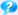 吉林敖东
000623基本演绎 
(110)新型人工肝临床成功，全国首例苏州制造。请问贵公司的项目进度如何了？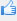 (1)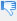 (0)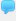 (0)2015-04-24 10:46:50已回复 答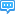 吉林敖东
000623副董事长、总经理:朱雁尊敬的投资者：您好！美国生命治疗公司（证券简称：VTL）研发的 ELAD 生物人工肝项目已在欧美进行三期临床试验计划，ELAD 生物人工肝项目尚需中国国家药监局审批。感谢您对公司的关注和支持。 [更新后]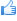 (1)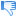 (2)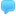 (0)2015-04-24 15:08:11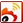 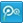  答吉林敖东
000623董事、董秘:陈永丰尊敬的投资者：您好！美国生命治疗公司（证券简称：VTL）研发的 ELAD 生物人工肝项目已在欧美进行三期临床试验计划，该公司已于2014年4月17日10时（美国东部时间）在美国纳斯达克市场上市。 [已取消]2015-04-24 15:07:16 问吉林敖东
000623yangxp_lmv 
(100)yangxp_lmv 
(100)yangxp_lmv 
(100)请问陈永丰先生：公司2012到2014年三年分红加起来每10股只有4元，是否违反了证监会中的规定，难道你们就是这样对待公司的股东吗？请问陈永丰先生：公司2012到2014年三年分红加起来每10股只有4元，是否违反了证监会中的规定，难道你们就是这样对待公司的股东吗？(7)(0)(7)(0)(0)2015-04-24 09:11:30已回复已回复 答吉林敖东
000623副董事长、总经理:朱雁副董事长、总经理:朱雁副董事长、总经理:朱雁尊敬的投资者：您好！《公司章程》第一百八十二条（三）公司可以采取现金、股票、现金与股票相结合的方式分配股利。在没有超过最近一期经审计净资产10%以上的重大投资计划或重大现金支出等事项发生时，公司在任何三个连续年度内以现金方式累计分配的利润不少于该三年实现的年均可分配利润的百分之三十。公司可以进行年度或年度中期利润分配。公司近三年均严格按照《公司章程》的规定制定利润分配预案，并在年度股东大会审议批准后二个月内实施完毕。感谢您对公司的关注和支持。尊敬的投资者：您好！《公司章程》第一百八十二条（三）公司可以采取现金、股票、现金与股票相结合的方式分配股利。在没有超过最近一期经审计净资产10%以上的重大投资计划或重大现金支出等事项发生时，公司在任何三个连续年度内以现金方式累计分配的利润不少于该三年实现的年均可分配利润的百分之三十。公司可以进行年度或年度中期利润分配。公司近三年均严格按照《公司章程》的规定制定利润分配预案，并在年度股东大会审议批准后二个月内实施完毕。感谢您对公司的关注和支持。(0)(18)(0)(18)(0)2015-04-24 15:06:01 问吉林敖东
000623吉林敖东
000623浏览用户2658 2014年为什么贵公司为什么不送股？我们希望公司送红股！2014年为什么贵公司为什么不送股？我们希望公司送红股！(5)(1)(5)(1)(0)(0)2015-04-24 13:59:172015-04-24 13:59:17已回复 答吉林敖东
000623吉林敖东
000623董事、董秘:陈永丰尊敬的投资者：您好！公司的利润分配方案在统筹兼顾公司的战略发展和正常经营对资金需要的基础上向股东分配利润，保持公司利润分配政策的连续性和稳定性。近年来公司连续制定现金分红方案，并在股东大会审议通过后实施。公司将不断扩大经营规模、抢占市场占有率，以期未来给予股东更好的回报。感谢您对公司的关注和支持。尊敬的投资者：您好！公司的利润分配方案在统筹兼顾公司的战略发展和正常经营对资金需要的基础上向股东分配利润，保持公司利润分配政策的连续性和稳定性。近年来公司连续制定现金分红方案，并在股东大会审议通过后实施。公司将不断扩大经营规模、抢占市场占有率，以期未来给予股东更好的回报。感谢您对公司的关注和支持。(1)(7)(1)(7)(0)(0)2015-04-24 15:48:282015-04-24 15:48:28 问吉林敖东
000623浏览用户1958 2015公司是否有收购计划？(0)(0)(0)2015-04-24 13:58:20已回复 答吉林敖东
000623副董事长、总经理:朱雁尊敬的投资者：您好！投资方面：经公司2014年第三次临时股东大会审议批准，投资537,330,786.70 元以4.15 元/股（若亚泰集团股票在定价基准日至发行日期间发生送股、资本公积金转增股本等除权事项的，发行价格将做相应调整）的价格认购亚泰集团2014 年度非公开发行股票 129,477,298 股，占亚泰集团非公开发行股票后总股本的 4.98%。亚泰集团非公开发行股票已于2015年4月经中国证监会核准。在2015年积公司极推进延边药业固体车间改造项目、延吉药业技术改造升级项目，为提高公司自有资金使用效率对医药行业并购项目及审慎进行资本市场项目论证。感谢您对公司的关注和支持。(0)(6)(0)2015-04-24 15:04:21 问吉林敖东
000623浏览用户4161 公司业绩不错，可为什么分红这么吝啬，出于什么考虑？而且也没有送转股，这又是出于什么考虑？(5)(2)(0)2015-04-24 13:42:26已回复 答吉林敖东
000623副董事长、总经理:朱雁尊敬的投资者：您好！公司的利润分配方案在统筹兼顾公司的战略发展和正常经营对资金需要的基础上向股东分配利润，保持公司利润分配政策的连续性和稳定性。近年来公司连续制定现金分红方案，并在股东大会审议通过后实施。公司将不断扩大经营规模、抢占市场占有率，以期未来给予股东更好的回报。感谢您对公司的关注和支持。(0)(8)(0)2015-04-24 15:48:47 问吉林敖东
000623浏览用户7856 请问：公司最近三年（2012年至2014年）的现金分红总额达到该三年可分配利润总额的30%吗？(3)(0)(0)2015-04-24 13:06:29已回复 答吉林敖东
000623副董事长、总经理:朱雁尊敬的投资者：您好！《公司章程》第一百八十二条（三）公司可以采取现金、股票、现金与股票相结合的方式分配股利。在没有超过最近一期经审计净资产10%以上的重大投资计划或重大现金支出等事项发生时，公司在任何三个连续年度内以现金方式累计分配的利润不少于该三年实现的年均可分配利润的百分之三十。公司可以进行年度或年度中期利润分配。公司近三年均严格按照《公司章程》的规定制定利润分配预案，并在年度股东大会审议批准后二个月内实施完毕。感谢您对公司的关注和支持。(0)(6)(0)2015-04-24 15:19:02 问吉林敖东
000623浏览用户8018 不送股，每几股送几股广发证券也可以。(2)(0)(0)2015-04-24 13:03:06已回复 答吉林敖东
000623董事、董秘:陈永丰尊敬的投资者：您好！按照我国现行法律法规无法实施您的意见。感谢您对公司的关注和支持。(0)(4)(0)2015-04-24 15:06:01 问吉林敖东
000623浏览用户3575 公司既然现金要去投资新的项目，那么可以考虑派出广发证券。(0)(0)(0)2015-04-24 12:59:20已回复 答吉林敖东
000623副董事长、总经理:朱雁尊敬的投资者：您好！按照我国现行法律法规无法实现您的建议。感谢您对公司的关注和支持。(0)(0)(0)2015-04-24 15:08:54 问 问吉林敖东
000623吉林敖东
000623浏览用户6278 浏览用户6278 公司业绩那么好，为什么分红那么差？你们对得起看好你们公司的广大用户吗(6)(0)(6)(0)(0)(0)2015-04-24 11:07:012015-04-24 11:07:01已回复已回复 答 答吉林敖东
000623吉林敖东
000623董事、董秘:陈永丰董事、董秘:陈永丰尊敬的投资者：您好！公司的利润分配方案在统筹兼顾公司的战略发展和正常经营对资金需要的基础上向股东分配利润，保持公司利润分配政策的连续性和稳定性。近年来公司连续制定现金分红方案，并在股东大会审议通过后实施。公司将不断扩大经营规模、抢占市场占有率，以期未来给予股东更好的回报。感谢您对公司的关注和支持。(1)(4)(1)(4)(0)(0)2015-04-24 15:48:092015-04-24 15:48:09 问吉林敖东
000623吉林敖东
000623浏览用户4896 浏览用户4896 公司结存那么多公积金为什么不转增、不分配？？？你们管理层想干什么？？？？怎么不考虑广大中小股东的感受？？？？公司结存那么多公积金为什么不转增、不分配？？？你们管理层想干什么？？？？怎么不考虑广大中小股东的感受？？？？公司结存那么多公积金为什么不转增、不分配？？？你们管理层想干什么？？？？怎么不考虑广大中小股东的感受？？？？(3)(2)(3)(2)(0)(0)2015-04-24 14:46:082015-04-24 14:46:08已回复 答吉林敖东
000623吉林敖东
000623副董事长、总经理:朱雁副董事长、总经理:朱雁尊敬的投资者：您好！公司的利润分配方案在统筹兼顾公司的战略发展和正常经营对资金需要的基础上向股东分配利润，保持公司利润分配政策的连续性和稳定性。近年来公司连续制定现金分红方案，并在股东大会审议通过后实施。公司将不断扩大经营规模、抢占市场占有率，以期未来给予股东更好的回报。感谢您对公司的关注和支持。尊敬的投资者：您好！公司的利润分配方案在统筹兼顾公司的战略发展和正常经营对资金需要的基础上向股东分配利润，保持公司利润分配政策的连续性和稳定性。近年来公司连续制定现金分红方案，并在股东大会审议通过后实施。公司将不断扩大经营规模、抢占市场占有率，以期未来给予股东更好的回报。感谢您对公司的关注和支持。尊敬的投资者：您好！公司的利润分配方案在统筹兼顾公司的战略发展和正常经营对资金需要的基础上向股东分配利润，保持公司利润分配政策的连续性和稳定性。近年来公司连续制定现金分红方案，并在股东大会审议通过后实施。公司将不断扩大经营规模、抢占市场占有率，以期未来给予股东更好的回报。感谢您对公司的关注和支持。(1)(4)(1)(4)(0)(0)2015-04-24 15:50:462015-04-24 15:50:46 问吉林敖东
000623浏览用户9103 2013年报反映投资中信证券结果怎么样？为什么不披露！！！(4)(0)(0)2015-04-24 14:43:51已回复 答吉林敖东
000623财务总监:张淑媛尊敬的投资者：您好！在2014年内，公司已将所持中信证券股份出售，其收益已体现在公司利润表中。您可详阅。感谢您对公司的关注和支持。(0)(0)(0)2015-04-24 15:18:09 问吉林敖东
000623浏览用户6609 请问，公司除了亚泰，还有收购，参股标的没有，有没有打算网上开药店。(2)(0)(0)2015-04-24 14:41:21已回复 答吉林敖东
000623副董事长、总经理:朱雁您好！经公司2014年第三次临时股东大会审议批准，投资537,330,786.70 元以4.15 元/股（若亚泰集团股票在定价基准日至发行日期间发生送股、资本公积金转增股本等除权事项的，发行价格将做相应调整）的价格认购亚泰集团2014 年度非公开发行股票 129,477,298 股，占亚泰集团非公开发行股票后总股本的 4.98%。亚泰集团非公开发行股票已于2015年4月经中国证监会核准，公司密切关注此事项进展。目前没有其他收购计划，如有，将按相关规定及时履行信息披露义务。 [更新后](0)(1)(0)2015-04-24 15:23:21 答吉林敖东
000623副董事长、总经理:朱雁尊敬的投资者：您好！投资方面：经公司2014年第三次临时股东大会审议批准，投资537,330,786.70 元以4.15 元/股（若亚泰集团股票在定价基准日至发行日期间发生送股、资本公积金转增股本等除权事项的，发行价格将做相应调整）的价格认购亚泰集团2014 年度非公开发行股票 129,477,298 股，占亚泰集团非公开发行股票后总股本的 4.98%。亚泰集团非公开发行股票已于2015年4月经中国证监会核准。并在2015年积极推进延边公司固体车间改造项目、延吉药业技术改造升级项目，由全资子公司吉林敖东健康科技有限公司在互联网销售进行探讨并试运行。为提高公司自有资金使用效率对医药行业并购项目及审慎进行资本市场项目论证。感谢您对公司的关注和支持。
[已取消]2015-04-24 15:22:08 问吉林敖东
000623浏览用户5652 您好！看公司年报，公司四季度大股东增持自家股票1788.88万股，请问大股东增持自家股票的原因是什么，有进一步增持的计划吗？(4)(1)(0)2015-04-24 14:40:00已回复 答吉林敖东
000623董事、董秘:陈永丰尊敬的投资者：您好！您查看的不是本年度的年度报告，大股东如有增持计划，公司会及时履行信息披露义务。感谢您对公司的关注与支持！(0)(1)(0)2015-04-24 15:30:16 问吉林敖东
000623浏览用户5284 请问总经理先生：公司如何响应李总理应用互联网+使传统工业转型升级？现在很多制药企业未雨绸缪，正在向医疗、养老、大健康领域渗透，公司能否在这方面有大手笔？公司如果能想，敢想，公司是有实力能成功的。振兴东北、振兴吉林、实现敖东二次创业和腾飞，公司不缺钱，但是公司有融资功能，利用上市公司这个平台，为东北为吉林吸引些资金和人才，发展地方，发展自己，公司的盘子要长大，要在短时间内成长为国家级甚至世界级的公司(2)(1)(0)2015-04-24 14:36:26已回复 答吉林敖东
000623副董事长、总经理:朱雁您好！公司全资子公司吉林敖东健康科技有限公司在互联网销售进行探讨并试运行，成立吉林敖东红洋卫生用品有限公司进入卫生用品行业完善公司大健康产业布局，为下一步公司健康产业的产品开发及产业化经营进行探索研究。感谢您对公司发展提出的宝贵意见。(0)(1)(0)2015-04-24 16:50:50 问吉林敖东
000623西出 
(105)公司有没有考虑过减持广发证券，证券公司属于波动性极大的周期性行业，业绩起伏剧烈，桂东电力宣布减持国海证券后，股价一路走高，敖东如果减持广发，那么对广发原始投入的账面价值将以公允价值计算，这对股东都是有利的！公司可以等到牛市结束熊市来临再进行增持，何乐而不为？(7)(0)(0)2015-04-24 14:34:20已回复 答吉林敖东
000623副董事长、总经理:朱雁尊敬的投资者：您好！公司暂时没有制定相关减持计划，感谢您对公司的关注与支持！(0)(6)(0)2015-04-24 15:19:58 问吉林敖东
000623浏览用户9901 请问2014年的可分配利润是多少金额？ 
怎么计算出现金分红已符合《公司章程》规定了？(5)(0)(0)2015-04-24 14:16:03已回复 答吉林敖东
000623财务总监:张淑媛尊敬的投资者：您好！《公司章程》第一百八十二条（三）公司可以采取现金、股票、现金与股票相结合的方式分配股利。在没有超过最近一期经审计净资产10%以上的重大投资计划或重大现金支出等事项发生时，公司在任何三个连续年度内以现金方式累计分配的利润不少于该三年实现的年均可分配利润的百分之三十。公司可以进行年度或年度中期利润分配。公司近三年均严格按照《公司章程》的规定制定利润分配预案，并在年度股东大会审议批准后二个月内实施完毕。感谢您对公司的关注和支持。(0)(8)(0)2015-04-24 15:20:18 问吉林敖东
000623浏览用户9123 查阅2014年财务报告，现金存款有17亿多，请问该资金是存银行还是投资理财或其他使用？若是存款或投资则2014年利息和收益是多少？请不要用详见年度财务报告等字眼回答，将该资金的存放和使用情况作概括性说明。谢谢！(9)(0)(0)2015-04-24 14:13:16已回复 答吉林敖东
000623财务总监:张淑媛尊敬的投资者：公司货币资金主要为银行存款，2014年度利息收入为37,128,761.19元，感谢您对公司的关注和支持。(1)(7)(0)2015-04-24 15:29:51 问吉林敖东
000623吉林敖东
000623浏览用户3184 浏览用户3184 为什么公司分红每股只有0.20元，太少了，公司手上那么多现金不投资就应该分给投资人嘛！为什么不多分一点红利，或送股呢？？？为什么公司分红每股只有0.20元，太少了，公司手上那么多现金不投资就应该分给投资人嘛！为什么不多分一点红利，或送股呢？？？为什么公司分红每股只有0.20元，太少了，公司手上那么多现金不投资就应该分给投资人嘛！为什么不多分一点红利，或送股呢？？？(9)(0)(9)(0)(0)(0)2015-04-24 14:01:29已回复已回复 答吉林敖东
000623吉林敖东
000623副董事长、总经理:朱雁副董事长、总经理:朱雁尊敬的投资者：您好！公司的利润分配方案在统筹兼顾公司的战略发展和正常经营对资金需要的基础上向股东分配利润，保持公司利润分配政策的连续性和稳定性。近年来公司连续制定现金分红方案，并在股东大会审议通过后实施。公司将不断扩大经营规模、抢占市场占有率，以期未来给予股东更好的回报。感谢您对公司的关注和支持。尊敬的投资者：您好！公司的利润分配方案在统筹兼顾公司的战略发展和正常经营对资金需要的基础上向股东分配利润，保持公司利润分配政策的连续性和稳定性。近年来公司连续制定现金分红方案，并在股东大会审议通过后实施。公司将不断扩大经营规模、抢占市场占有率，以期未来给予股东更好的回报。感谢您对公司的关注和支持。尊敬的投资者：您好！公司的利润分配方案在统筹兼顾公司的战略发展和正常经营对资金需要的基础上向股东分配利润，保持公司利润分配政策的连续性和稳定性。近年来公司连续制定现金分红方案，并在股东大会审议通过后实施。公司将不断扩大经营规模、抢占市场占有率，以期未来给予股东更好的回报。感谢您对公司的关注和支持。(1)(6)(1)(6)(0)(0)2015-04-24 15:08:55 问 问吉林敖东
000623吉林敖东
000623浏览用户7621 浏览用户7621 请问:大股东与吉林敖东都经营梅花鹿养殖,是否存在同业竞争?吉林敖东向大股东采购梅花鹿吗?大股东的梅花鹿种是否是吉林敖东经农业部认定的敖东梅花鹿品种?(5)(1)(5)(1)(0)(0)2015-04-24 15:01:252015-04-24 15:01:252015-04-24 15:01:25已回复 答 答吉林敖东
000623吉林敖东
000623副董事长、总经理:朱雁副董事长、总经理:朱雁尊敬的投资者：您好！公司大股东目前没有经营梅花鹿养殖业务。感谢您对公司的关注与支持！(0)(0)(0)(0)(0)(0)2015-04-24 15:16:082015-04-24 15:16:082015-04-24 15:16:08 问吉林敖东
000623浏览用户2314 吉林敖东分红为什么那么少？留着那么多现金干什么？(6)(0)(0)2015-04-24 15:01:22已回复 答吉林敖东
000623副董事长、总经理:朱雁尊敬的投资者：您好！公司的利润分配方案在统筹兼顾公司的战略发展和正常经营对资金需要的基础上向股东分配利润，保持公司利润分配政策的连续性和稳定性。近年来公司连续制定现金分红方案，并在股东大会审议通过后实施。公司将不断扩大经营规模、抢占市场占有率，以期未来给予股东更好的回报。感谢您对公司的关注和支持。(1)(9)(0)2015-04-24 15:13:15 问吉林敖东
000623浏览用户7529 近期公司是否有大动作？(4)(0)(0)2015-04-24 15:00:53已回复 答吉林敖东
000623副董事长、总经理:朱雁尊敬的投资者：您好！投资方面：经公司2014年第三次临时股东大会审议批准，投资537,330,786.70 元以4.15 元/股（若亚泰集团股票在定价基准日至发行日期间发生送股、资本公积金转增股本等除权事项的，发行价格将做相应调整）的价格认购亚泰集团2014 年度非公开发行股票 129,477,298 股，占亚泰集团非公开发行股票后总股本的 4.98%。亚泰集团非公开发行股票已于2015年4月经中国证监会核准。在2015年公司积极推进延边药业固体车间改造项目、延吉药业技术改造升级项目，为提高公司自有资金使用效率对医药行业并购项目及审慎进行资本市场项目论证。感谢您对公司的关注和支持。(0)(4)(0)2015-04-24 15:12:24 问吉林敖东
000623浏览用户5518 你好，公司在什么情况下，什么价位会减持广发(1)(0)(0)2015-04-24 14:58:03已回复 答吉林敖东
000623副董事长、总经理:朱雁尊敬的投资者：您好！公司暂时没有制定相关减持计划。(0)(8)(0)2015-04-24 15:04:24 问吉林敖东
000623浏览用户3464 你好，公司股价低估很多，有增持的打算吗(4)(0)(0)2015-04-24 14:53:13已回复 答吉林敖东
000623副董事长、总经理:朱雁您好！截止目前没有增持计划。(1)(2)(0)2015-04-24 15:25:38 问吉林敖东
000623浏览用户4769 公司的股价没有反应出医药方面的价值，是公司经营太保守吗？今年医药方面的增长目标是多少。有什么新的投资标的没有。(3)(0)(0)2015-04-24 14:51:23已回复 答吉林敖东
000623副董事长、总经理:朱雁2015年，公司将坚持“大品种群、多品种群”发展战略，力争实现“稳中有进”。
质量方面：充分发挥制药子公司均通过2010版GMP认证的先发优势，持续不断进行GMP培训，严格GMP全过程管理，不断强化质量意识，不断完善垂直质量管理体系、质量受权人制度、质量第一责任人制度、质量包保制度，有效提升产品核心竞争力。
研发方面：围绕市场需求和公司生产经营需要，开展技术创新活动，继续加大研发资金投入，以技术创新推动经济效益提高，加强与科研院所、高等院校的合作，重点推进中药配方颗粒项目的研究工作。
项目方面：推进延边公司固体车间改造项目、延吉药业技术改造升级项目，为提高公司自有资金使用效率对医药行业并购项目及审慎进行资本市场项目论证，争取财税政策支持或引进战略投资者减少公司新上项目运行成本。 (0)(0)(0)2015-04-24 16:40:38 问 问吉林敖东
000623吉林敖东
000623浏览用户7549 浏览用户7549 你好，公司有像互联网药房方面发展的打算吗？有收购网络药房的打算吗？(3)(0)(3)(0)(0)(0)2015-04-24 14:47:392015-04-24 14:47:39已回复已回复 答 答吉林敖东
000623吉林敖东
000623副董事长、总经理:朱雁副董事长、总经理:朱雁尊敬的投资者：您好！由全资子公司吉林敖东健康科技有限公司在互联网销售进行探讨并试运行。(2)(0)(2)(0)(0)(0)2015-04-24 15:11:172015-04-24 15:11:17 问吉林敖东
000623吉林敖东
000623浏览用户8881 浏览用户8881 公司实业方面做大做强，具体有什么计划？公司实业方面做大做强，具体有什么计划？公司实业方面做大做强，具体有什么计划？(0)(0)(0)(0)(0)(0)2015-04-24 15:07:282015-04-24 15:07:28已回复 答吉林敖东
000623吉林敖东
000623副董事长、总经理:朱雁副董事长、总经理:朱雁尊敬的投资者：您好！公司将坚持“大品种群、多品种群”发展战略，力争实现“稳中有进”。
质量方面：充分发挥制药子公司均通过2010版GMP认证的先发优势，持续不断进行GMP培训，严格GMP全过程管理，不断强化质量意识，不断完善垂直质量管理体系、质量受权人制度、质量第一责任人制度、质量包保制度，有效提升产品核心竞争力。
研发方面：围绕市场需求和公司生产经营需要，开展技术创新活动，继续加大研发资金投入，以技术创新推动经济效益提高，加强与科研院所、高等院校的合作，重点推进中药配方颗粒项目的研究工作。
项目方面：推进延边公司固体车间改造项目、延吉药业技术改造升级项目，为提高公司自有资金使用效率对医药行业并购项目及审慎进行资本市场项目论证，争取财税政策支持或引进战略投资者减少公司新上项目运行成本。 尊敬的投资者：您好！公司将坚持“大品种群、多品种群”发展战略，力争实现“稳中有进”。
质量方面：充分发挥制药子公司均通过2010版GMP认证的先发优势，持续不断进行GMP培训，严格GMP全过程管理，不断强化质量意识，不断完善垂直质量管理体系、质量受权人制度、质量第一责任人制度、质量包保制度，有效提升产品核心竞争力。
研发方面：围绕市场需求和公司生产经营需要，开展技术创新活动，继续加大研发资金投入，以技术创新推动经济效益提高，加强与科研院所、高等院校的合作，重点推进中药配方颗粒项目的研究工作。
项目方面：推进延边公司固体车间改造项目、延吉药业技术改造升级项目，为提高公司自有资金使用效率对医药行业并购项目及审慎进行资本市场项目论证，争取财税政策支持或引进战略投资者减少公司新上项目运行成本。 尊敬的投资者：您好！公司将坚持“大品种群、多品种群”发展战略，力争实现“稳中有进”。
质量方面：充分发挥制药子公司均通过2010版GMP认证的先发优势，持续不断进行GMP培训，严格GMP全过程管理，不断强化质量意识，不断完善垂直质量管理体系、质量受权人制度、质量第一责任人制度、质量包保制度，有效提升产品核心竞争力。
研发方面：围绕市场需求和公司生产经营需要，开展技术创新活动，继续加大研发资金投入，以技术创新推动经济效益提高，加强与科研院所、高等院校的合作，重点推进中药配方颗粒项目的研究工作。
项目方面：推进延边公司固体车间改造项目、延吉药业技术改造升级项目，为提高公司自有资金使用效率对医药行业并购项目及审慎进行资本市场项目论证，争取财税政策支持或引进战略投资者减少公司新上项目运行成本。 (2)(3)(2)(3)(0)(0)2015-04-24 15:18:162015-04-24 15:18:16 问吉林敖东
000623浏览用户9886 请问朱总能否向小股民们解释一下为何决定不高送转？是否是有其他顾虑而选择保守分红？(1)(0)(0)2015-04-24 15:05:45已回复 答吉林敖东
000623副董事长、总经理:朱雁尊敬的投资者：您好！《公司章程》第一百八十二条（三）公司可以采取现金、股票、现金与股票相结合的方式分配股利。在没有超过最近一期经审计净资产10%以上的重大投资计划或重大现金支出等事项发生时，公司在任何三个连续年度内以现金方式累计分配的利润不少于该三年实现的年均可分配利润的百分之三十。公司可以进行年度或年度中期利润分配。公司近三年均严格按照《公司章程》的规定制定利润分配预案，并在年度股东大会审议批准后二个月内实施完毕。感谢您对公司的关注和支持。(0)(2)(0)2015-04-24 16:39:20 问吉林敖东
000623浏览用户9278 公司有9.4463元未分配利润，为何只分0.2元？(1)(0)(0)2015-04-24 15:05:34已回复 答吉林敖东
000623副董事长、总经理:朱雁尊敬的投资者：您好！公司的利润分配方案在统筹兼顾公司的战略发展和正常经营对资金需要的基础上向股东分配利润，保持公司利润分配政策的连续性和稳定性。近年来公司连续制定现金分红方案，并在股东大会审议通过后实施。公司将不断扩大经营规模、抢占市场占有率，以期未来给予股东更好的回报。感谢您对公司的关注和支持。(0)(4)(0)2015-04-24 16:40:57 问吉林敖东
000623浏览用户4533 您好！看公司年报，公司四季度大股东增持自家股票1788.88万股，请问大股东增持自家股票的原因是什么，有进一步增持的计划吗？(1)(0)(0)2015-04-24 15:04:23已回复 答吉林敖东
000623副董事长、总经理:朱雁尊敬的投资者：您好！基于对公司未来持续稳定发展的信心，公司9名董事、监事、高管以自有资金于2014年6月19日通过深圳证券交易所证券交易系统买入公司股票1,775,066股。感谢您对公司的关注和支持。(0)(0)(0)2015-04-24 15:11:09 问吉林敖东
000623浏览用户7135 请问，2013已经计提取了投资人工肝的减值，在2014年里怎么还有这一块呢(0)(0)(0)2015-04-24 15:04:04已回复 答吉林敖东
000623财务总监:张淑媛尊敬的投资者：您好！美国生命治疗公司(VTL)于2014年4月17日在美国纳斯达克上市，本公司持有美国生命治疗公司股份21,508股，成本13,009,000.00元,当日VTL收盘价为12.00美元，按持股数量计算的公允价值为1,589,510.03元，下跌87.89%，本公司对该项可供出售金融资产按当日公允价值计提了减值准备11,419,489.97元。感谢您对公司的关注和支持。(0)(0)(0)2015-04-24 16:38:51 问吉林敖东
000623吉林敖东
000623浏览用户4304 浏览用户4304 2014年度报告中,医药行业并购项目指什么项目?引进战略投资者的新上项目指什么项目?2014年度报告中,医药行业并购项目指什么项目?引进战略投资者的新上项目指什么项目?2014年度报告中,医药行业并购项目指什么项目?引进战略投资者的新上项目指什么项目?(0)(0)(0)(0)(0)(0)2015-04-24 15:01:46已回复已回复 答吉林敖东
000623吉林敖东
000623副董事长、总经理:朱雁副董事长、总经理:朱雁您好！项目方面：推进延边公司固体车间改造项目、延吉药业技术改造升级项目，为提高公司自有资金使用效率对医药行业并购项目及审慎进行资本市场项目论证，争取财税政策支持或引进战略投资者减少公司新上项目运行成本。您好！项目方面：推进延边公司固体车间改造项目、延吉药业技术改造升级项目，为提高公司自有资金使用效率对医药行业并购项目及审慎进行资本市场项目论证，争取财税政策支持或引进战略投资者减少公司新上项目运行成本。您好！项目方面：推进延边公司固体车间改造项目、延吉药业技术改造升级项目，为提高公司自有资金使用效率对医药行业并购项目及审慎进行资本市场项目论证，争取财税政策支持或引进战略投资者减少公司新上项目运行成本。(0)(0)(0)(0)(0)(0)2015-04-24 16:41:11 问 问吉林敖东
000623吉林敖东
000623浏览用户7382 浏览用户7382 公司在淘宝网上卖的产品销量如何(1)(0)(1)(0)(0)(0)2015-04-24 15:09:462015-04-24 15:09:462015-04-24 15:09:46已回复 答 答吉林敖东
000623吉林敖东
000623副董事长、总经理:朱雁副董事长、总经理:朱雁您好！您可登陆淘宝网“敖东旗舰店”查看产品销量情况。(0)(0)(0)(0)(0)(0)2015-04-24 16:32:062015-04-24 16:32:062015-04-24 16:32:06 问吉林敖东
000623浏览用户8489 请问公司有没有想成为巴菲特一样的投资公司。现在是不送股，很小分红(1)(0)(0)2015-04-24 15:09:43已回复 答吉林敖东
000623副董事长、总经理:朱雁尊敬的投资者：您好！公司的利润分配方案在统筹兼顾公司的战略发展和正常经营对资金需要的基础上向股东分配利润，保持公司利润分配政策的连续性和稳定性。近年来公司连续制定现金分红方案，并在股东大会审议通过后实施。公司将不断扩大经营规模、抢占市场占有率，以期未来给予股东更好的回报。感谢您对公司的关注和支持。(0)(6)(0)2015-04-24 16:31:09 问吉林敖东
000623浏览用户8430 请问公司对今年大健康方面有何布局？除了扩大产能之外，是否考虑食品消费领域的拓展呢？(0)(0)(0)2015-04-24 15:09:11已回复 答吉林敖东
000623财务总监:张淑媛尊敬的投资者：您好！公司完成延边药业固体二车间升级改造的设计规划工作；完成生物科技公司骨明胶土建工程、机器设备的安装调试工作；加快延吉药业的针剂二车间、中药提取车间、研发中心及检验、检测化验室等工艺管道、空调、制水及设备安装等工作。成立吉林敖东红洋卫生用品有限公司进入卫生用品行业完善公司大健康产业布局，为下一步公司健康产业的产品开发及产业化经营进行探索研究。(0)(0)(0)2015-04-24 16:44:37 问吉林敖东
000623浏览用户1244 请问贵公司持有的广发证券为什么不能不分减持？(3)(0)(0)2015-04-24 15:09:02已回复 答吉林敖东
000623副董事长、总经理:朱雁您好！结合公司长远发展规划及实际情况，截止目前公司没有制定所持广发股权变动的计划。(0)(1)(0)2015-04-24 15:28:16 问吉林敖东
000623浏览用户3173 公司是否有进一步增持信邦制药股份或与信邦制药有进一步的合作？(0)(0)(0)2015-04-24 15:08:50已回复 答吉林敖东
000623副董事长、总经理:朱雁您好！公司于 2014 年 9 月 3 日与信邦制药签署了《非公开发行 A 股股票之股份认购协议》，投资 10,000 万元认购信邦制药非公开发行股票事宜，因信邦制药2015年2月终止非公开发行股票事项，该项投资已终止，相关保证金已全额收回。目前没有其他计划。(1)(0)(0)2015-04-24 15:21:53 问吉林敖东
000623浏览用户9900 看年报：公司利用自有资金，买了一堆广发基金，三季报时还有中信证券。为什么不再增持点自家股票？(0)(0)(0)2015-04-24 15:08:03已回复 答吉林敖东
000623董事、董秘:陈永丰尊敬的投资者：您好！公司目前没有制定相关增持计划。感谢您对公司的关注与支持！(0)(1)(0)2015-04-24 16:43:30 问吉林敖东
000623浏览用户6217 公司在市值管理上，随市场波动自己不作出行动吗？难道公司现价只值持有广发证券的价格，公司认为合理？(1)(0)(0)2015-04-24 15:11:48已回复 答吉林敖东
000623董事、董秘:陈永丰尊敬的投资者：您好！公司股价根据市场规律波动。公司将不断扩大经营规模、抢占市场占有率，提高公司经营管理水平，提升公司业绩，及时履行信息披露业务。感谢您对公司的关注与支持！(1)(1)(0)2015-04-24 16:29:12 问吉林敖东
000623浏览用户3834 请问:大股东经营梅花鹿及包装物,2014 年度净利润为 39,919 万元，含投资石岘纸业资产的净资产收益率达14.6%。吉林敖东经营梅花鹿及医药等,敖东2014年剔除投资广发外的净利润仅为35469万元,剔除广发收益及净资产后的净资产收益率8.3%.您怎么看(2)(0)(0)2015-04-24 15:11:13已回复 答吉林敖东
000623副董事长、总经理:朱雁您好!敦化市金诚实业有限责任公司经营业绩情况在年度报告中已披露，据了解，其对所持吉林敖东、石岘纸业股权采用权益法核算。(0)(2)(0)2015-04-24 16:56:59 问吉林敖东
000623浏览用户2269 你好，公司持有的广发证券，可以做融券业务吗？(0)(0)(0)2015-04-24 15:10:53已回复 答吉林敖东
000623财务总监:张淑媛您好！目前公司没有制定将所持广发证券参与转融通业务的计划。(0)(0)(0)2015-04-24 16:51:22 问吉林敖东
000623浏览用户5712 对你们关于美国公司人工肝的回答，是答非所问，我们需要关注的是公司参与的程度，现在还是否在参与该项目还是已经听天由命？(0)(0)(0)2015-04-24 15:10:26已回复 答吉林敖东
000623副董事长、总经理:朱雁尊敬的投资者：您好！美国生命治疗公司（证券简称：VTL）研发的 ELAD 生物人工肝项目已在欧美进行三期临床试验计划，目前公司所持该公司股权为 21,508 股。感谢您对公司的关注与支持！[更新后](0)(0)(0)2015-04-24 16:33:21 答吉林敖东
000623副董事长、总经理:朱雁您好！美国生命治疗公司研发的 ELAD 生物人工肝项目已在欧美进行三期临床试验计划，ELAD 生物人工肝项目在中国已经完成三期临床试验但尚需中国国家药监局批准。 [已取消]2015-04-24 16:33:03 问吉林敖东
000623浏览用户8315 对你们关于美国公司人工肝的回答，是答非所问，我们需要关注的是公司参与的程度，现在还是否在参与该项目还是已经听天由命？(1)(0)(0)2015-04-24 15:10:26已回复 答吉林敖东
000623副董事长、总经理:朱雁您好！美国生命治疗公司研发的 ELAD 生物人工肝项目已在欧美进行三期临床试验计划，ELAD 生物人工肝项目在中国已经完成三期临床试验但尚需中国国家药监局批准。美国生命治疗公司已于2014年4月17日10时（美国东部时间）在美国纳斯达克市场上市，公司持有美国生命治疗公司21,508股普通股。(0)(2)(0)2015-04-24 15:18:14 问吉林敖东
000623吉林敖东
000623浏览用户1867 浏览用户1867 公司是否有在医药领域加大投资的计划？公司是否有在医药领域加大投资的计划？公司是否有在医药领域加大投资的计划？(0)(0)(0)(0)(0)(0)2015-04-24 15:10:21已回复已回复 答吉林敖东
000623吉林敖东
000623董事、董秘:陈永丰董事、董秘:陈永丰尊敬的投资者：您好！投资方面：经公司2014年第三次临时股东大会审议批准，投资537,330,786.70 元以4.15 元/股（若亚泰集团股票在定价基准日至发行日期间发生送股、资本公积金转增股本等除权事项的，发行价格将做相应调整）的价格认购亚泰集团2014 年度非公开发行股票 129,477,298 股，占亚泰集团非公开发行股票后总股本的 4.98%。亚泰集团非公开发行股票已于2015年4月经中国证监会核准。并在2015年积极推进延边公司固体车间改造项目、延吉药业技术改造升级项目，为提高公司自有资金使用效率对医药行业并购项目及审慎进行资本市场项目论证。感谢您对公司的关注和支持。尊敬的投资者：您好！投资方面：经公司2014年第三次临时股东大会审议批准，投资537,330,786.70 元以4.15 元/股（若亚泰集团股票在定价基准日至发行日期间发生送股、资本公积金转增股本等除权事项的，发行价格将做相应调整）的价格认购亚泰集团2014 年度非公开发行股票 129,477,298 股，占亚泰集团非公开发行股票后总股本的 4.98%。亚泰集团非公开发行股票已于2015年4月经中国证监会核准。并在2015年积极推进延边公司固体车间改造项目、延吉药业技术改造升级项目，为提高公司自有资金使用效率对医药行业并购项目及审慎进行资本市场项目论证。感谢您对公司的关注和支持。尊敬的投资者：您好！投资方面：经公司2014年第三次临时股东大会审议批准，投资537,330,786.70 元以4.15 元/股（若亚泰集团股票在定价基准日至发行日期间发生送股、资本公积金转增股本等除权事项的，发行价格将做相应调整）的价格认购亚泰集团2014 年度非公开发行股票 129,477,298 股，占亚泰集团非公开发行股票后总股本的 4.98%。亚泰集团非公开发行股票已于2015年4月经中国证监会核准。并在2015年积极推进延边公司固体车间改造项目、延吉药业技术改造升级项目，为提高公司自有资金使用效率对医药行业并购项目及审慎进行资本市场项目论证。感谢您对公司的关注和支持。(0)(2)(0)(2)(0)(0)2015-04-24 15:23:00 问 问吉林敖东
000623吉林敖东
000623浏览用户5443 浏览用户5443 公司大健康产业方面的布局和发展规划是怎样的，请朱总略作阐述。(1)(0)(1)(0)(0)(0)2015-04-24 15:15:122015-04-24 15:15:122015-04-24 15:15:12已回复 答 答吉林敖东
000623吉林敖东
000623副董事长、总经理:朱雁副董事长、总经理:朱雁您好！目前立足于医药制造业，延伸至高端保健品行业如人生系列产品、大高酵素系列产品，并成立吉林敖东红洋卫生用品有限公司进入卫生用品行业完善公司大健康产业布局，为下一步公司健康产业的产品开发及产业化经营进行探索研究。(1)(0)(1)(0)(0)(0)2015-04-24 16:28:582015-04-24 16:28:582015-04-24 16:28:58 问吉林敖东
000623浏览用户7599 你好，公司的可支配现金有多少(0)(0)(0)2015-04-24 15:14:01已回复 答吉林敖东
000623财务总监:张淑媛尊敬的投资者：您好！截止2014年12月31日，公司货币资金余额为1,728,089,860.02元，感谢您对公司的关注和支持。(1)(0)(0)2015-04-24 15:24:24 问吉林敖东
000623浏览用户7535 为啥公司不做广发证券的第一大股东，公司在手现金不少，不想做元帅的士兵不是好士兵，建议在广发价格低位时增持广发当第一大股东，要么逢高减持广发锁定利润(12)(0)(0)2015-04-24 15:13:41已回复 答吉林敖东
000623副董事长、总经理:朱雁您好！感谢您对公司所持广发证券股权提出的宝贵意见。(0)(7)(0)2015-04-24 15:25:12 问吉林敖东
000623浏览用户3089 请问公司近三年（2012年至2014年）的现金分红（包括2014年拟分配）占该三年可分配利润总额的百分比是否超过30%？(4)(0)(0)2015-04-24 15:13:40已回复 答吉林敖东
000623董事、董秘:陈永丰尊敬的投资者：您好！《公司章程》第一百八十二条（三）公司可以采取现金、股票、现金与股票相结合的方式分配股利。在没有超过最近一期经审计净资产10%以上的重大投资计划或重大现金支出等事项发生时，公司在任何三个连续年度内以现金方式累计分配的利润不少于该三年实现的年均可分配利润的百分之三十。公司可以进行年度或年度中期利润分配。公司近三年均严格按照《公司章程》的规定制定利润分配预案，并在年度股东大会审议批准后二个月内实施完毕。感谢您对公司的关注和支持。(0)(6)(0)2015-04-24 15:26:43 问吉林敖东
000623浏览用户6806 请问公司近三年（2012年至2014年）的现金分红（包括2014年拟分配）占该三年可分配利润总额的百分比是否超过30%？(4)(0)(0)2015-04-24 15:13:38已回复 答吉林敖东
000623副董事长、总经理:朱雁尊敬的投资者：您好！《公司章程》第一百八十二条（三）公司可以采取现金、股票、现金与股票相结合的方式分配股利。在没有超过最近一期经审计净资产10%以上的重大投资计划或重大现金支出等事项发生时，公司在任何三个连续年度内以现金方式累计分配的利润不少于该三年实现的年均可分配利润的百分之三十。公司可以进行年度或年度中期利润分配。公司近三年均严格按照《公司章程》的规定制定利润分配预案，并在年度股东大会审议批准后二个月内实施完毕。感谢您对公司的关注和支持。(0)(6)(0)2015-04-24 15:24:13 问吉林敖东
000623浏览用户9511 敖东有否考虑定增引入机构投资者和进行员工持股(5)(0)(0)2015-04-24 15:12:32已回复 答吉林敖东
000623副董事长、总经理:朱雁您好！截止目前没有此方面计划。(0)(5)(0)2015-04-24 15:27:28 问吉林敖东
000623浏览用户6209 公司为何不参与广发证券香港上市？(0)(0)(0)2015-04-24 15:12:01已回复 答吉林敖东
000623副董事长、总经理:朱雁按照香港联交所规定，公司无法参与广发证券香港上市。(0)(0)(0)2015-04-24 15:14:27 问 问吉林敖东
000623吉林敖东
000623浏览用户4196 浏览用户4196 请问贵公司在与媒体交流方面是否有障碍？似乎没有什么媒体关注贵公司？(3)(0)(3)(0)(0)(0)2015-04-24 15:12:002015-04-24 15:12:00已回复已回复 答 答吉林敖东
000623吉林敖东
000623副董事长、总经理:朱雁副董事长、总经理:朱雁您好！公司保持与媒体的密切关系，并积极宣传公司产品。(0)(4)(0)(4)(0)(0)2015-04-24 15:20:002015-04-24 15:20:00 问吉林敖东
000623吉林敖东
000623浏览用户7337 浏览用户7337 请问朱总：公司做大做强应是大股东及全体股民的共同心愿，新常态下应做好市值管理，公司股本总体较小，每股公积金及净资产在沪深两市也位居前列，完全具备高送转股的条件，这也是做好市值管理并回报广大投资者的最好方式，请公司予以考虑！谢谢！请问朱总：公司做大做强应是大股东及全体股民的共同心愿，新常态下应做好市值管理，公司股本总体较小，每股公积金及净资产在沪深两市也位居前列，完全具备高送转股的条件，这也是做好市值管理并回报广大投资者的最好方式，请公司予以考虑！谢谢！请问朱总：公司做大做强应是大股东及全体股民的共同心愿，新常态下应做好市值管理，公司股本总体较小，每股公积金及净资产在沪深两市也位居前列，完全具备高送转股的条件，这也是做好市值管理并回报广大投资者的最好方式，请公司予以考虑！谢谢！(7)(0)(7)(0)(0)(0)2015-04-24 15:17:082015-04-24 15:17:08已回复 答吉林敖东
000623吉林敖东
000623副董事长、总经理:朱雁副董事长、总经理:朱雁尊敬的投资者：您好！公司的利润分配方案在统筹兼顾公司的战略发展和正常经营对资金需要的基础上向股东分配利润，保持公司利润分配政策的连续性和稳定性。近年来公司连续制定现金分红方案，并在股东大会审议通过后实施。公司将不断扩大经营规模、抢占市场占有率，以期未来给予股东更好的回报。感谢您对公司的关注和支持。尊敬的投资者：您好！公司的利润分配方案在统筹兼顾公司的战略发展和正常经营对资金需要的基础上向股东分配利润，保持公司利润分配政策的连续性和稳定性。近年来公司连续制定现金分红方案，并在股东大会审议通过后实施。公司将不断扩大经营规模、抢占市场占有率，以期未来给予股东更好的回报。感谢您对公司的关注和支持。尊敬的投资者：您好！公司的利润分配方案在统筹兼顾公司的战略发展和正常经营对资金需要的基础上向股东分配利润，保持公司利润分配政策的连续性和稳定性。近年来公司连续制定现金分红方案，并在股东大会审议通过后实施。公司将不断扩大经营规模、抢占市场占有率，以期未来给予股东更好的回报。感谢您对公司的关注和支持。(0)(5)(0)(5)(0)(0)2015-04-24 16:01:242015-04-24 16:01:24 问吉林敖东
000623浏览用户8054 请问，公司有无引进高级管理人才，投资者希望看到敖东能够有一个崭新的面貌出现，而不是等靠要？(1)(0)(0)2015-04-24 15:16:55已回复 答吉林敖东
000623副董事长、总经理:朱雁您好！人才是企业发展之本，2014年公司通过招聘大学生及专业人才，加大对员工进行持续培训，鼓励员工学习考取各类职称及职业资格，年内有23人取得执业药师资格，有36人取得中高级职称，将公司建立为“学习型组织、学习型团队”。(0)(0)(0)2015-04-24 16:27:52 问吉林敖东
000623浏览用户2365 请问公司近三年（2012年至2014年）的现金分红（包括2014年拟分配）占该三年可分配利润总额的百分比是否超过30%？(1)(0)(0)2015-04-24 15:16:34已回复 答吉林敖东
000623副董事长、总经理:朱雁尊敬的投资者：您好！《公司章程》第一百八十二条（三）公司可以采取现金、股票、现金与股票相结合的方式分配股利。在没有超过最近一期经审计净资产10%以上的重大投资计划或重大现金支出等事项发生时，公司在任何三个连续年度内以现金方式累计分配的利润不少于该三年实现的年均可分配利润的百分之三十。公司可以进行年度或年度中期利润分配。公司近三年均严格按照《公司章程》的规定制定利润分配预案，并在年度股东大会审议批准后二个月内实施完毕。感谢您对公司的关注和支持。(0)(6)(0)2015-04-24 16:01:54 问吉林敖东
000623浏览用户9088 公司每股公积金较高，为什么不考虑转增股票方案呢？也可以惠及众多股东。(2)(0)(0)2015-04-24 15:16:19已回复 答吉林敖东
000623副董事长、总经理:朱雁尊敬的投资者：您好！公司的利润分配方案在统筹兼顾公司的战略发展和正常经营对资金需要的基础上向股东分配利润，保持公司利润分配政策的连续性和稳定性。近年来公司连续制定现金分红方案，并在股东大会审议通过后实施。公司将不断扩大经营规模、抢占市场占有率，以期未来给予股东更好的回报。感谢您对公司的关注和支持。(0)(4)(0)2015-04-24 16:12:19 问吉林敖东
000623浏览用户9139 请问，公司有收购新药的计划吗？(0)(0)(0)2015-04-24 15:16:13已回复 答吉林敖东
000623副董事长、总经理:朱雁您好！研发方面：围绕市场需求和公司生产经营需要，开展技术创新活动，继续加大研发资金投入，以技术创新推动经济效益提高，加强与科研院所、高等院校的合作，重点推进中药配方颗粒项目的研究工作。(0)(0)(0)2015-04-24 16:26:20 问吉林敖东
000623浏览用户7714 请问，公司有无引进高级管理人才，投资者希望看到敖东能够有一个崭新的面貌出现，而不是等靠要？(2)(0)(0)2015-04-24 15:16:09已回复 答吉林敖东
000623副董事长、总经理:朱雁您好！人才是企业发展之本，公司通过招聘大学生及专业人才，加大对员工进行持续培训，鼓励员工学习考取各类职称及职业资格，年内有23人取得执业药师资格，有36人取得中高级职称，将公司建立为“学习型组织、学习型团队”。(1)(0)(0)2015-04-24 16:29:36 问吉林敖东
000623浏览用户2331 我作为普通投资者对贵公司的利润分配方案不满意，有什么理由解释一下为什么出台如此的分配方案么。(7)(0)(0)2015-04-24 15:15:20已回复 答吉林敖东
000623董事、董秘:陈永丰尊敬的投资者：您好！公司的利润分配方案在统筹兼顾公司的战略发展和正常经营对资金需要的基础上向股东分配利润，保持公司利润分配政策的连续性和稳定性。近年来公司连续制定现金分红方案，并在股东大会审议通过后实施。公司将不断扩大经营规模、抢占市场占有率，以期未来给予股东更好的回报。感谢您对公司的关注和支持。(0)(7)(0)2015-04-24 15:55:13 问吉林敖东
000623吉林敖东
000623浏览用户1746 浏览用户1746 2015年1季度预计每股收益0.64元，2014年1季度为0.26元，请问同比增长的原因是什么？2015年1季度预计每股收益0.64元，2014年1季度为0.26元，请问同比增长的原因是什么？2015年1季度预计每股收益0.64元，2014年1季度为0.26元，请问同比增长的原因是什么？(0)(0)(0)(0)(0)(0)2015-04-24 15:15:15已回复已回复 答吉林敖东
000623吉林敖东
000623董事、董秘:陈永丰董事、董秘:陈永丰尊敬的投资者：您好！2015年1季度业绩增长主要原因为：1、广发证券业绩同比大幅增长，公司投资收益同比增长。2、公司主营业务利润保持稳定增长。感谢您对公司的关注与支持！尊敬的投资者：您好！2015年1季度业绩增长主要原因为：1、广发证券业绩同比大幅增长，公司投资收益同比增长。2、公司主营业务利润保持稳定增长。感谢您对公司的关注与支持！尊敬的投资者：您好！2015年1季度业绩增长主要原因为：1、广发证券业绩同比大幅增长，公司投资收益同比增长。2、公司主营业务利润保持稳定增长。感谢您对公司的关注与支持！(0)(2)(0)(2)(0)(0)2015-04-24 16:01:01 问 问吉林敖东
000623吉林敖东
000623浏览用户7491 浏览用户7491 医药不医药，券商不券商，涨得不如医药，跌得超过券商，如何才能让股东真正价值投资？！(3)(0)(3)(0)(0)(0)2015-04-24 15:19:272015-04-24 15:19:272015-04-24 15:19:27已回复 答 答吉林敖东
000623吉林敖东
000623副董事长、总经理:朱雁副董事长、总经理:朱雁您好！股价走势为市场行为，请您理性分析、谨慎操作、防范风险。(0)(7)(0)(7)(0)(0)2015-04-24 16:00:272015-04-24 16:00:272015-04-24 16:00:27 问吉林敖东
000623浏览用户5574 子公司为什么不去三板市场上市？(1)(0)(0)2015-04-24 15:18:47已回复 答吉林敖东
000623副董事长、总经理:朱雁尊敬的投资者：您好！公司目前仍在探讨，积极推进符合要求的子公司去三板市场上市。感谢您对公司的关注与支持！(1)(0)(0)2015-04-24 16:24:27 问吉林敖东
000623浏览用户6004 请问近期有无机构去公司调研？(0)(0)(0)2015-04-24 15:18:46已回复 答吉林敖东
000623董事、董秘:陈永丰尊敬的投资者：您好！2014年度报告“报告期内接待调研、沟通、采访等活动登记表”中披露报告期内接待调研、沟通、采访等活动的详细情况，请详阅年度报告全文。感谢您对公司的关注与支持！(0)(0)(0)2015-04-24 15:43:50 问吉林敖东
000623浏览用户6660 你好，公司持有VTL的股价29美元，公司持有的每股成本是多少美元。(0)(1)(0)2015-04-24 15:18:26已回复 答吉林敖东
000623副董事长、总经理:朱雁您好！公司投资美国生命治疗公司200万美元D系列股票，因美国生命治疗公司为持续经营发行了E系列股票及本次上市公开发行股票后，本公司持有VTI股票被转化成21,508股普通股.(1)(2)(0)2015-04-24 15:59:48 问吉林敖东
000623浏览用户5182 朱总您好，贵公司资产负债率过低，请问贵公司增加财务杠杆来提升利润的计划么？(2)(0)(0)2015-04-24 15:18:07已回复 答吉林敖东
000623副董事长、总经理:朱雁您好！目前尚无此类计划。(0)(4)(0)2015-04-24 15:58:00 问吉林敖东
000623浏览用户3247 公司年报说需要引入战略投资者，可否说明是什么项目，目前进度如何？当然为了商业保密，可以不提及相关公司名称。(3)(0)(0)2015-04-24 15:17:52已回复 答吉林敖东
000623副董事长、总经理:朱雁您好！争取财税政策支持或引进战略投资者减少公司新上项目运行成本。(0)(0)(0)2015-04-24 16:02:40 问吉林敖东
000623浏览用户2193 请问，公司有无引进高级管理人才，投资者希望看到敖东能够有一个崭新的面貌出现，而不是等靠要？(0)(0)(0)2015-04-24 15:17:31已回复 答吉林敖东
000623副董事长、总经理:朱雁您好！人才是企业发展之本，2014年公司通过招聘大学生及专业人才，加大对员工进行持续培训，鼓励员工学习考取各类职称及职业资格，年内有23人取得执业药师资格，有36人取得中高级职称，将公司建立为“学习型组织、学习型团队”。(0)(0)(0)2015-04-24 16:27:43 问 问吉林敖东
000623吉林敖东
000623浏览用户7606 浏览用户7606 淘宝网的销量如何 主要的产品是什么(0)(0)(0)(0)(0)(0)2015-04-24 15:17:202015-04-24 15:17:20已回复已回复 答 答吉林敖东
000623吉林敖东
000623副董事长、总经理:朱雁副董事长、总经理:朱雁您好！由全资子公司吉林敖东健康科技有限公司在互联网销售进行探讨并试运行，主要产品为人参系列产品，您可登陆淘宝网“敖东旗舰店”查阅。(0)(0)(0)(0)(0)(0)2015-04-24 16:01:312015-04-24 16:01:31 问吉林敖东
000623吉林敖东
000623浏览用户4565 浏览用户4565 公司是否有进一步增持信邦制药股份或与信邦制药有进一步的合作公司是否有进一步增持信邦制药股份或与信邦制药有进一步的合作公司是否有进一步增持信邦制药股份或与信邦制药有进一步的合作(0)(0)(0)(0)(0)(0)2015-04-24 15:21:482015-04-24 15:21:48已回复 答吉林敖东
000623吉林敖东
000623副董事长、总经理:朱雁副董事长、总经理:朱雁您好！公司于 2014 年 9 月 3 日与信邦制药签署了《非公开发行 A 股股票之股份认购协议》，投资 10,000 万元认购信邦制药非公开发行股票事宜，因信邦制药2015年2月终止非公开发行股票事项，该项投资已终止，相关保证金已全额收回。目前没有其他计划。您好！公司于 2014 年 9 月 3 日与信邦制药签署了《非公开发行 A 股股票之股份认购协议》，投资 10,000 万元认购信邦制药非公开发行股票事宜，因信邦制药2015年2月终止非公开发行股票事项，该项投资已终止，相关保证金已全额收回。目前没有其他计划。您好！公司于 2014 年 9 月 3 日与信邦制药签署了《非公开发行 A 股股票之股份认购协议》，投资 10,000 万元认购信邦制药非公开发行股票事宜，因信邦制药2015年2月终止非公开发行股票事项，该项投资已终止，相关保证金已全额收回。目前没有其他计划。(0)(0)(0)(0)(0)(0)2015-04-24 15:24:362015-04-24 15:24:36 问吉林敖东
000623浏览用户8093 公司股价属高价股，公积金与可分配利率较高。请问公司可否考虑广大投资者的要求。实施转送股。(3)(0)(0)2015-04-24 15:21:46已回复 答吉林敖东
000623副董事长、总经理:朱雁尊敬的投资者：您好！公司的利润分配方案在统筹兼顾公司的战略发展和正常经营对资金需要的基础上向股东分配利润，保持公司利润分配政策的连续性和稳定性。近年来公司连续制定现金分红方案，并在股东大会审议通过后实施。公司将不断扩大经营规模、抢占市场占有率，以期未来给予股东更好的回报。感谢您对公司的关注和支持。(1)(6)(0)2015-04-24 15:57:14 问吉林敖东
000623浏览用户9049 请问送转会公司实业方面做大做强吗？(4)(0)(0)2015-04-24 15:21:28已回复 答吉林敖东
000623副董事长、总经理:朱雁尊敬的投资者：您好！公司的利润分配方案在统筹兼顾公司的战略发展和正常经营对资金需要的基础上向股东分配利润，保持公司利润分配政策的连续性和稳定性。近年来公司连续制定现金分红方案，并在股东大会审议通过后实施。公司将不断扩大经营规模、抢占市场占有率，以期未来给予股东更好的回报。感谢您对公司的关注和支持。(0)(6)(0)2015-04-24 15:39:05 问吉林敖东
000623浏览用户6376 公司将不断扩大经营规模、抢占市场占有率，以期未来给予股东更好的回报。李总理大力支持企业搞互联网+，公司资金实力强大去兼并一个互联网企业，响应党的召唤，没有这个打算吗？(3)(0)(0)2015-04-24 15:21:08已回复 答吉林敖东
000623副董事长、总经理:朱雁尊敬的投资者：您好！由全资子公司吉林敖东健康科技有限公司在互联网销售进行探讨并试运行。(1)(1)(0)2015-04-24 15:26:09 问吉林敖东
000623浏览用户9290 请问2014年扣除广发证券的投资收益后，公司的每股净利润是多少？也就是说公司的主营利润是多少？(0)(0)(0)2015-04-24 15:21:03已回复 答吉林敖东
000623副董事长、总经理:朱雁尊敬的投资者：您好！2014年扣除广发证券的投资收益后，公司的每股净利润约为0.4元。感谢您对公司的关注和支持。(0)(0)(0)2015-04-24 16:35:41 问吉林敖东
000623浏览用户9940 您好，年报显示贵公司手握17亿元现金，请问未来还有什么投资计划么(1)(0)(0)2015-04-24 15:20:27已回复 答吉林敖东
000623副董事长、总经理:朱雁您好！公司投资537,330,786.70 元以4.15 元/股的价格认购亚泰集团2014 年度非公开发行股票 129,477,298 股，亚泰集团非公开发行股票已于2015年4月经中国证监会核准。在2015年公司积极推进延边药业固体车间改造项目、延吉药业技术改造升级项目，为提高公司自有资金使用效率对医药行业并购项目及审慎进行资本市场项目论证。(0)(0)(0)2015-04-24 15:55:02 问吉林敖东
000623浏览用户5434 敖东作为药业公司，但广发资产远大于药业资产，公司是否考虑减少金融资产增加药业资产的比例呢(1)(0)(0)2015-04-24 15:20:06已回复 答吉林敖东
000623副董事长、总经理:朱雁您好！目前公司没有制定减持广发证券股份的计划。(0)(2)(0)2015-04-24 15:54:12 问吉林敖东
000623浏览用户8119 你说公司近三年均严格按照《公司章程》的规定制定利润分配预案，并在年度股东大会审议批准后二个月内实施完毕。我们表示怀疑，请你仔细算来看看3(1)(0)(0)2015-04-24 15:19:34已回复 答吉林敖东
000623副董事长、总经理:朱雁尊敬的投资者：您好！公司2012、2013、2014年度内以现金方式累计分配的利润不少于该三年实现的年均可分配利润的百分之三十。感谢您对公司的关注与支持！(0)(5)(0)2015-04-24 16:26:06 问吉林敖东
000623浏览用户9247 请问公司有没有想过成为巴菲特一样的投资公司，很小分红不送股，股价上升(0)(0)(0)2015-04-24 15:26:35已回复 答吉林敖东
000623副董事长、总经理:朱雁尊敬的投资者：您好！公司的利润分配方案在统筹兼顾公司的战略发展和正常经营对资金需要的基础上向股东分配利润，保持公司利润分配政策的连续性和稳定性。近年来公司连续制定现金分红方案，并在股东大会审议通过后实施。公司将不断扩大经营规模、抢占市场占有率，以期未来给予股东更好的回报。感谢您对公司的关注和支持。(0)(3)(0)2015-04-24 15:52:17 问吉林敖东
000623浏览用户8797 你好，全资子公司吉林敖东健康科技有限公司在互联网销售进行探讨并试运行，为何不直接收购。(0)(0)(0)2015-04-24 15:26:12已回复 答吉林敖东
000623副董事长、总经理:朱雁您好！全资子公司吉林敖东健康科技有限公司在互联网销售进行探讨并试运行，公司将密切关注其经营情况，目前没有其他收购计划。(0)(1)(0)2015-04-24 16:23:58 问吉林敖东
000623浏览用户7469 塔城矿业效益如何？人造肝投资回报率如何？谢谢(0)(0)(0)2015-04-24 15:24:53已回复 答吉林敖东
000623副董事长、总经理:朱雁您好！通钢集团敦化塔东矿业有限责任公司2015年收入446,235,682.54元，净利润3,721,557.24元。美国生命治疗公司（证券简称：VTL）研发的 ELAD 生物人工肝项目已在欧美进行三期临床试验计划，该公司已于2014年4月17日10时（美国东部时间）在美国纳斯达克市场上市，该公司目前ELAD 生物人工肝项目尚未上市。(0)(0)(0)2015-04-24 15:56:51 问吉林敖东
000623浏览用户4214 看来公司是不希望股票上涨吧(3)(0)(0)2015-04-24 15:24:52已回复 答吉林敖东
000623副董事长、总经理:朱雁尊敬的投资者：您好！股价走势由市场规律来定，感谢您对公司的关注与支持！(0)(5)(0)2015-04-24 15:40:53 问吉林敖东
000623yangxp_lmv 
(100)请问我们的财务总监女士：2012到2014年可供分配的利润总额是多少？我们要具体的数字(0)(0)(0)2015-04-24 15:24:34已回复 答吉林敖东
000623财务总监:张淑媛尊敬的投资者：您好！母公司2014年度实现净利润1,056,801,722.50 元, 减去提取的法定盈余公积105,680,172.25 元，加上年初未分配利润6,338,274,413.66元，减去分配红利89,443,843.30 元，2014年公司可供分配利润共计7,199,952,120.61 元。感谢您对公司的关注和支持。(0)(0)(0)2015-04-24 15:36:22 问吉林敖东
000623浏览用户3385 请问有无对医药行业并购的具体标的？(1)(0)(0)2015-04-24 15:24:21已回复 答吉林敖东
000623副董事长、总经理:朱雁您好！截止目前没有并购具体标的。如有，将按相关规定及时履行信息披露义务。(0)(1)(0)2015-04-24 15:53:41 问吉林敖东
000623吉林敖东
000623浏览用户9383 浏览用户9383 塔东铁矿项目情况如何？请介绍塔东铁矿项目情况如何？请介绍塔东铁矿项目情况如何？请介绍(2)(0)(2)(0)(0)(0)2015-04-24 15:22:13已回复已回复 答吉林敖东
000623吉林敖东
000623副董事长、总经理:朱雁副董事长、总经理:朱雁通钢集团敦化塔东矿业有限责任公司2014年收入446,235,682.54元，净利润3,721,557.24元。通钢集团敦化塔东矿业有限责任公司2014年收入446,235,682.54元，净利润3,721,557.24元。通钢集团敦化塔东矿业有限责任公司2014年收入446,235,682.54元，净利润3,721,557.24元。(0)(0)(0)(0)(0)(0)2015-04-24 15:27:05 问 问吉林敖东
000623吉林敖东
000623浏览用户1848 浏览用户1848 :公司是否有想过收购信邦制药股份吗(1)(0)(1)(0)(0)(0)2015-04-24 15:29:062015-04-24 15:29:062015-04-24 15:29:06已回复 答 答吉林敖东
000623吉林敖东
000623副董事长、总经理:朱雁副董事长、总经理:朱雁您好！目前没有计划。(0)(2)(0)(2)(0)(0)2015-04-24 15:37:222015-04-24 15:37:222015-04-24 15:37:22 问吉林敖东
000623浏览用户9800 敖东有否考虑定增引入机构投资者和进行员工持股 .积极引入战略机构投资者。(2)(0)(0)2015-04-24 15:28:31已回复 答吉林敖东
000623副董事长、总经理:朱雁您好！目前公司没有制定增发及员工持股计划。(0)(5)(0)2015-04-24 15:47:27 问吉林敖东
000623浏览用户5091 请问公司有没有进行市值管理的相应举措，从08年至今，你们医药的市值几乎为零或者为负值，请不要说这是证券市场的事？(3)(0)(0)2015-04-24 15:28:22已回复 答吉林敖东
000623副董事长、总经理:朱雁您好！目前公司没有进行市值管理计划。公司将不断扩大经营规模、抢占市场占有率，以期未来给予股东更好的回报。(1)(7)(0)2015-04-24 15:48:14 问吉林敖东
000623浏览用户9864 请问公司近期在准备着手论证什么大项目？是否引进战略投资者？(1)(0)(0)2015-04-24 15:28:18已回复 答吉林敖东
000623财务总监:张淑媛尊敬的投资者：您好！投资方面：经公司2014年第三次临时股东大会审议批准，投资537,330,786.70 元以4.15 元/股（若亚泰集团股票在定价基准日至发行日期间发生送股、资本公积金转增股本等除权事项的，发行价格将做相应调整）的价格认购亚泰集团2014 年度非公开发行股票 129,477,298 股，占亚泰集团非公开发行股票后总股本的 4.98%。亚泰集团非公开发行股票已于2015年4月经中国证监会核准。在2015年公司积极推进延边药业固体车间改造项目、延吉药业技术改造升级项目，为提高公司自有资金使用效率对医药行业并购项目及审慎进行资本市场项目论证。感谢您对公司的关注和支持。(0)(1)(0)2015-04-24 15:48:46 问吉林敖东
000623浏览用户7609 公司2015年第一季度业绩预告

2,预计的业绩:同向上升
　　公司预计2015年1-3月净利润同比增长146.86%至159.85%,为57,000万元至60,0
00万元(上年同期23, 089.99万元);预计基本每股收益约0.64元至约0.67元(上年同
期0.26元).

　　三,业绩变动原因说明
　　1,广发证券业绩同比大幅增长,公司投资收益同比增长.
　　2,公司主营业务利润保持稳定增长.


请问朱总，广发证券业绩同比大幅增长,公司投资收益预计数是多少？
谢谢！(1)(0)(0)2015-04-24 15:28:09已回复 答吉林敖东
000623副董事长、总经理:朱雁您好！广发证券2015年第一季度盈利预测为246,700万元–256,700万元。届时请关注一季度报告。(0)(0)(0)2015-04-24 15:42:02 问吉林敖东
000623浏览用户4192 请问2014年公司扣除广发证券的投资收益后的利润是多少？主营业务利润占总利润的比重是多少？(1)(0)(0)2015-04-24 15:27:54已回复 答吉林敖东
000623财务总监:张淑媛尊敬的投资者：您好！2014年公司扣除广发证券的投资收益后的归属于母公司所有者的净利润为 35,459.42万元，归属于母公司所有者的净利润扣除投资收益和公允价值变动收益后约占归属于母公司所有者的净利润的比重约为23%。
感谢您对公司的关注和支持。(2)(0)(0)2015-04-24 16:12:37 问吉林敖东
000623浏览用户3909 公司的股票在医药股里是涨的最慢的，在证券股里是涨的最烂的，请问公司如何看待这一现象？有无用公司自有资金增持自家股票的计划？(5)(0)(0)2015-04-24 15:27:47已回复 答吉林敖东
000623董事、董秘:陈永丰尊敬的投资者：您好！股价是由市场规律决定的，公司暂时没有制定相关增持计划！感谢您对公司的关注与支持！(0)(6)(0)2015-04-24 15:54:13 问吉林敖东
000623浏览用户1759 公司有没有考虑过公司股价？？？(3)(0)(0)2015-04-24 15:27:39已回复 答吉林敖东
000623副董事长、总经理:朱雁公司密切关注股价走势。(3)(3)(0)2015-04-24 15:42:24 问 问吉林敖东
000623吉林敖东
000623浏览用户8928 浏览用户8928 请问持有的中信证券什么时候减持的，减持的价格多少？为什么没有公告(0)(2)(0)(2)(0)(0)2015-04-24 15:27:212015-04-24 15:27:21已回复已回复 答 答吉林敖东
000623吉林敖东
000623副董事长、总经理:朱雁副董事长、总经理:朱雁尊敬的投资者：您好！在2014年内，公司已将所持中信证券股份出售，其收益已体现在公司利润表中。您可详阅。感谢您对公司的关注和支持。(1)(2)(1)(2)(0)(0)2015-04-24 15:49:112015-04-24 15:49:11 问吉林敖东
000623吉林敖东
000623浏览用户6357 浏览用户6357 那么多货币资金为什么分配0.2元钱？？董事会怎么考虑的？？？那么多货币资金为什么分配0.2元钱？？董事会怎么考虑的？？？那么多货币资金为什么分配0.2元钱？？董事会怎么考虑的？？？(6)(0)(6)(0)(0)(0)2015-04-24 15:32:272015-04-24 15:32:27已回复 答吉林敖东
000623吉林敖东
000623财务总监:张淑媛财务总监:张淑媛尊敬的投资者：您好！公司的利润分配方案在统筹兼顾公司的战略发展和正常经营对资金需要的基础上向股东分配利润，保持公司利润分配政策的连续性和稳定性。近年来公司连续制定现金分红方案，并在股东大会审议通过后实施。公司将不断扩大经营规模、抢占市场占有率，以期未来给予股东更好的回报。感谢您对公司的关注和支持。尊敬的投资者：您好！公司的利润分配方案在统筹兼顾公司的战略发展和正常经营对资金需要的基础上向股东分配利润，保持公司利润分配政策的连续性和稳定性。近年来公司连续制定现金分红方案，并在股东大会审议通过后实施。公司将不断扩大经营规模、抢占市场占有率，以期未来给予股东更好的回报。感谢您对公司的关注和支持。尊敬的投资者：您好！公司的利润分配方案在统筹兼顾公司的战略发展和正常经营对资金需要的基础上向股东分配利润，保持公司利润分配政策的连续性和稳定性。近年来公司连续制定现金分红方案，并在股东大会审议通过后实施。公司将不断扩大经营规模、抢占市场占有率，以期未来给予股东更好的回报。感谢您对公司的关注和支持。(0)(2)(0)(2)(0)(0)2015-04-24 15:52:292015-04-24 15:52:29 问吉林敖东
000623浏览用户9748 公司持有大量现金。基本无负债，管理层有没有考虑收购其它制药公司。(5)(0)(0)2015-04-24 15:32:08已回复 答吉林敖东
000623副董事长、总经理:朱雁您好！2015年公司将对医药行业并购项目及审慎进行资本市场项目论证，如有投资将按相关规定及时履行信息披露义务。(2)(6)(0)2015-04-24 15:38:38 问吉林敖东
000623浏览用户2746 请问，公司历年分红甚少，公司利润都干什么了？公司发展投资了多年，一直没有合理回报给投资者，您认为持有贵公司的股票有何价值？(5)(0)(0)2015-04-24 15:31:17已回复 答吉林敖东
000623副董事长、总经理:朱雁尊敬的投资者：您好！公司的利润分配方案在统筹兼顾公司的战略发展和正常经营对资金需要的基础上向股东分配利润，保持公司利润分配政策的连续性和稳定性。近年来公司连续制定现金分红方案，并在股东大会审议通过后实施。公司将不断扩大经营规模、抢占市场占有率，以期未来给予股东更好的回报。感谢您对公司的关注和支持。(0)(7)(0)2015-04-24 15:52:15 问吉林敖东
000623浏览用户1088 请问公司是没有并购医药企业的计划还是没有合适的并购标的？如果有计划而苦于没有合适的标的，至少也说明公司还是有做大做强的想法。否则，只靠广发分红很难长久生存。(8)(0)(0)2015-04-24 15:31:08已回复 答吉林敖东
000623副董事长、总经理:朱雁尊敬的投资者：您好！公司将坚持“大品种群、多品种群”发展战略，力争实现“稳中有进”。
质量方面：充分发挥制药子公司均通过2010版GMP认证的先发优势，持续不断进行GMP培训，严格GMP全过程管理，不断强化质量意识，不断完善垂直质量管理体系、质量受权人制度、质量第一责任人制度、质量包保制度，有效提升产品核心竞争力。
研发方面：围绕市场需求和公司生产经营需要，开展技术创新活动，继续加大研发资金投入，以技术创新推动经济效益提高，加强与科研院所、高等院校的合作，重点推进中药配方颗粒项目的研究工作。
项目方面：推进延边公司固体车间改造项目、延吉药业技术改造升级项目，为提高公司自有资金使用效率对医药行业并购项目及审慎进行资本市场项目论证，争取财税政策支持或引进战略投资者减少公司新上项目运行成本。 (1)(5)(0)2015-04-24 15:33:40 问吉林敖东
000623浏览用户2845 贵司对广发证券的持股比例已在20%以下，财务制度是不是由权益法改为成本法(4)(0)(0)2015-04-24 15:30:49已回复 答吉林敖东
000623财务总监:张淑媛尊敬的投资者：您好！2014年12月31日本公司对广发证券的持股比例为21.03%，广发证券发行 1,479,822,800 股境外上市外资股（H 股）（行使超额配售权之前）后，本公司持股比例由 21.03%下降至 16.82%，但对广发证券仍有重大影响，仍按权益法核算。感谢您对公司的关注和支持。
[更新后](1)(4)(0)2015-04-24 15:55:56 答吉林敖东
000623财务总监:张淑媛您好！公司持有广发证券1,244,652,926股，采用权益法作为长期股权投资核算。 [已取消]2015-04-24 15:53:06 问吉林敖东
000623浏览用户5553 请问，公司历年分红甚少，公司利润都干什么了？公司发展投资了多年，一直没有合理回报给投资者，您认为持有贵公司的股票有何价值？(16)(0)(0)2015-04-24 15:30:45已回复 答吉林敖东
000623董事、董秘:陈永丰尊敬的投资者：您好！公司的利润分配方案在统筹兼顾公司的战略发展和正常经营对资金需要的基础上向股东分配利润，保持公司利润分配政策的连续性和稳定性。近年来公司连续制定现金分红方案，并在股东大会审议通过后实施。公司将不断扩大经营规模、抢占市场占有率，以期未来给予股东更好的回报。感谢您对公司的关注和支持。(0)(11)(0)2015-04-24 15:34:37 问吉林敖东
000623浏览用户5395 吉林敖东2014年度报告载明大股东有梅花鹿养殖及加工业务,朱总为何回答说没有?(2)(0)(0)2015-04-24 15:30:20已回复 答吉林敖东
000623副董事长、总经理:朱雁您好！您看到的是敦化市金诚实业有限责任公司经营范围中有此项业务，但在其经营中并无此业务。(0)(1)(0)2015-04-24 15:36:59 问 问吉林敖东
000623吉林敖东
000623浏览用户2625 浏览用户2625 公司章程比证券法大吗(2)(0)(2)(0)(0)(0)2015-04-24 15:29:162015-04-24 15:29:16已回复已回复 答 答吉林敖东
000623吉林敖东
000623副董事长、总经理:朱雁副董事长、总经理:朱雁尊敬的投资者：您好！公司根据《公司法》、《证券法》等相关法律、法规制定的《公司章程》，感谢您对公司的关注与支持！(0)(1)(0)(1)(0)(0)2015-04-24 15:36:282015-04-24 15:36:28 问吉林敖东
000623吉林敖东
000623浏览用户7497 浏览用户7497 请问吉林敖东有多少基金和理财产品，公司有没有战略投资计划？请问吉林敖东有多少基金和理财产品，公司有没有战略投资计划？请问吉林敖东有多少基金和理财产品，公司有没有战略投资计划？(4)(0)(4)(0)(0)(0)2015-04-24 15:36:362015-04-24 15:36:36已回复 答吉林敖东
000623吉林敖东
000623副董事长、总经理:朱雁副董事长、总经理:朱雁您好！关于持有基金情况您可详阅公司年度报告中证券投资情况。公司投资537,330,786.70 元以4.15 元/股的价格认购亚泰集团2014 年度非公开发行股票 129,477,298 股，亚泰集团非公开发行股票已于2015年4月经中国证监会核准，公司将密切关注此事项进展。您好！关于持有基金情况您可详阅公司年度报告中证券投资情况。公司投资537,330,786.70 元以4.15 元/股的价格认购亚泰集团2014 年度非公开发行股票 129,477,298 股，亚泰集团非公开发行股票已于2015年4月经中国证监会核准，公司将密切关注此事项进展。您好！关于持有基金情况您可详阅公司年度报告中证券投资情况。公司投资537,330,786.70 元以4.15 元/股的价格认购亚泰集团2014 年度非公开发行股票 129,477,298 股，亚泰集团非公开发行股票已于2015年4月经中国证监会核准，公司将密切关注此事项进展。(0)(3)(0)(3)(0)(0)2015-04-24 15:51:352015-04-24 15:51:35 问吉林敖东
000623浏览用户5371 公司手握17亿现金，应该不会只想吃银行利息吧？以后可以考虑多参与其他公司的定增啊，或者公司自己回购股票也行啊，市值管理还是很重要的。但凡一只牛股都会引起很多人的关注，说不定以后敖东安神补脑液还有大酵素更畅销。(9)(0)(0)2015-04-24 15:36:25已回复 答吉林敖东
000623董事、董秘:陈永丰尊敬的投资者：您好！投资方面：经公司2014年第三次临时股东大会审议批准，投资537,330,786.70 元以4.15 元/股（若亚泰集团股票在定价基准日至发行日期间发生送股、资本公积金转增股本等除权事项的，发行价格将做相应调整）的价格认购亚泰集团2014 年度非公开发行股票 129,477,298 股，占亚泰集团非公开发行股票后总股本的 4.98%。亚泰集团非公开发行股票已于2015年4月经中国证监会核准。并在2015年积极推进延边公司固体车间改造项目、延吉药业技术改造升级项目，为提高公司自有资金使用效率对医药行业并购项目及审慎进行资本市场项目论证。感谢您对公司的关注和支持。(0)(9)(0)2015-04-24 15:45:49 问吉林敖东
000623浏览用户4535 是否响应政策，融出广发证券股权，反正也是闲置着，又不减持(6)(0)(0)2015-04-24 15:35:44已回复 答吉林敖东
000623副董事长、总经理:朱雁您好！目前没有将所持广发证券股权参与转融通计划。(0)(6)(0)2015-04-24 15:46:58 问吉林敖东
000623浏览用户1496 请问公司有没有清晰的战略规划，对做大做强主业有没有具体的创新性的措施，公司年度为什么不可以考虑一下小股东的提议10送10股？(7)(0)(0)2015-04-24 15:34:11已回复 答吉林敖东
000623董事、董秘:陈永丰尊敬的投资者：您好！公司的利润分配方案在统筹兼顾公司的战略发展和正常经营对资金需要的基础上向股东分配利润，保持公司利润分配政策的连续性和稳定性。近年来公司连续制定现金分红方案，并在股东大会审议通过后实施。公司将不断扩大经营规模、抢占市场占有率，以期未来给予股东更好的回报。感谢您对公司的关注和支持。(0)(17)(0)2015-04-24 15:37:20 问吉林敖东
000623浏览用户5097 建议公司股票十送二十再分现金，对十送二元的分配方案我们无法接受。(15)(1)(0)2015-04-24 15:33:28已回复 答吉林敖东
000623副董事长、总经理:朱雁尊敬的投资者：您好！公司的利润分配方案在统筹兼顾公司的战略发展和正常经营对资金需要的基础上向股东分配利润，保持公司利润分配政策的连续性和稳定性。近年来公司连续制定现金分红方案，并在股东大会审议通过后实施。公司将不断扩大经营规模、抢占市场占有率，以期未来给予股东更好的回报。感谢您对公司的关注和支持。(0)(17)(0)2015-04-24 15:36:44 问吉林敖东
000623浏览用户4447 请问吉林敖东健康科技有限公司的网址？在公司主页搞个链接(1)(1)(0)2015-04-24 15:32:50已回复 答吉林敖东
000623副董事长、总经理:朱雁您好！您可登陆公司网站及淘宝网“敖东旗舰店”查阅吉林敖东健康科技有限公司资料。(3)(0)(0)2015-04-24 15:40:07 问吉林敖东
000623浏览用户1989 李总理在搞振兴东北，公司地处东北，企业资信又好，为何不借此机会搞点低息贷款扩大主业，去兼并药企，做大做强主业？(0)(0)(0)2015-04-24 15:41:05已回复 答吉林敖东
000623副董事长、总经理:朱雁您好！公司将充分利用自有资金优势做好医药发展，不断扩大经营规模、抢占市场占有率，以期未来给予股东更好的回报。(0)(1)(0)2015-04-24 16:55:18 问吉林敖东
000623浏览用户6354 请问公司明胶项目何时可以正式投产？请问公司大高酵素销量如何？(2)(0)(0)2015-04-24 15:38:53已回复 答吉林敖东
000623副董事长、总经理:朱雁您好！明胶项目目前正在进行试生产，大高酵素2014年收入20,762,782.35元，净利润4,346,348.75元。(4)(0)(0)2015-04-24 15:46:30 问吉林敖东
000623浏览用户5931 公司对广发的持股不到20%，而且也不是第一大股东，对广发也不一定有实际控制力，有否考虑由权益法改为成本法？(4)(0)(0)2015-04-24 15:37:08已回复 答吉林敖东
000623财务总监:张淑媛您好！公司持有广发证券1,244,652,926股，采用权益法作为长期股权投资核算。(1)(5)(0)2015-04-24 15:50:18 问吉林敖东
000623浏览用户5932 公司资产负债率过低，管理层有无利用增加财务杠杆的方式提升利润的财务规划呢？2014年年报显示公司大约手握17亿元现金，这么多资金有什么投资计划么？是否存在资金闲置过多的问题？(0)(0)(0)2015-04-24 15:45:07已回复 答吉林敖东
000623财务总监:张淑媛您好！公司自有资金将在2015年投资亚泰集团非公开发行、新上项目发展及满足日常经营需要。(0)(0)(0)2015-04-24 16:22:20 问吉林敖东
000623浏览用户1215 建议贵公司多转增股票，少分红，分红还要交税，这样大小股东都应该会满意，市场美誉度也会提升，这样对敖东的品牌非常有利。(3)(0)(0)2015-04-24 15:44:56已回复 答吉林敖东
000623副董事长、总经理:朱雁您好！感谢您对公司利润分配方案提出的宝贵意见。(0)(0)(0)2015-04-24 16:20:41 问吉林敖东
000623浏览用户8930 吉林敖东（000623）： 2012年度每10股派1.00元， 2013年度每10股派1.00元， 2014年度每10股派2.00元（预案） 。2012年、2013年、2014年三年合计利润为：34.58元/10股。
据此，最近三年累计吉林敖东公司最低应该每10股分配10.374元，但贵公司三年累计只分了4.00元，分红率只有三年总利润的11.56%，低于证券法30%规定。
请予以解释。(3)(0)(0)2015-04-24 15:43:25已回复 答吉林敖东
000623财务总监:张淑媛尊敬的投资者：您好！公司在2012、2013、2014年度内以现金方式累计分配的利润不少于该三年实现的年均可分配利润的百分之三十。感谢您对公司的关注与支持！(2)(0)(0)2015-04-24 16:36:55 问吉林敖东
000623浏览用户4383 请问公司是否考虑在广告方面加大投入？？(0)(0)(0)2015-04-24 15:42:46已回复 答吉林敖东
000623副董事长、总经理:朱雁您好！公司将根据经营情况制定合理的广告投入计划。(0)(0)(0)2015-04-24 16:21:14 问吉林敖东
000623浏览用户4219 请问公司有没有想过成为巴菲特一样的投资公司，很小分红不送股，股价上升(1)(1)(0)2015-04-24 15:42:29已回复 答吉林敖东
000623副董事长、总经理:朱雁尊敬的投资者：您好！公司的利润分配方案在统筹兼顾公司的战略发展和正常经营对资金需要的基础上向股东分配利润，保持公司利润分配政策的连续性和稳定性。近年来公司连续制定现金分红方案，并在股东大会审议通过后实施。公司将不断扩大经营规模、抢占市场占有率，以期未来给予股东更好的回报。感谢您对公司的关注和支持。(0)(3)(0)2015-04-24 16:30:16 问吉林敖东
000623浏览用户8302 贵公司自2012年至2014年度，连续三年累计，对投资者分红为每10股4元，同期收益为每10股34.6元，请问为什么分红才11%？(1)(0)(0)2015-04-24 15:42:26已回复 答吉林敖东
000623副董事长、总经理:朱雁尊敬的投资者：您好！《公司章程》第一百八十二条（三）公司可以采取现金、股票、现金与股票相结合的方式分配股利。在没有超过最近一期经审计净资产10%以上的重大投资计划或重大现金支出等事项发生时，公司在任何三个连续年度内以现金方式累计分配的利润不少于该三年实现的年均可分配利润的百分之三十。公司可以进行年度或年度中期利润分配。公司近三年均严格按照《公司章程》的规定制定利润分配预案，并在年度股东大会审议批准后二个月内实施完毕。感谢您对公司的关注和支持。(0)(2)(0)2015-04-24 16:21:45 问吉林敖东
000623浏览用户6271 贵司2015年的工作目标是什么？能尽可能的具体一点吗？(1)(0)(0)2015-04-24 15:41:46已回复 答吉林敖东
000623副董事长、总经理:朱雁您好！2015年，公司将坚持“大品种群、多品种群”发展战略，力争实现“稳中有进”。
质量方面：充分发挥制药子公司均通过2010版GMP认证的先发优势，持续不断进行GMP培训，严格GMP全过程管理，不断强化质量意识，不断完善垂直质量管理体系、质量受权人制度、质量第一责任人制度、质量包保制度，有效提升产品核心竞争力。
研发方面：围绕市场需求和公司生产经营需要，开展技术创新活动，继续加大研发资金投入，以技术创新推动经济效益提高，加强与科研院所、高等院校的合作，重点推进中药配方颗粒项目的研究工作。
项目方面：推进延边公司固体车间改造项目、延吉药业技术改造升级项目，为提高公司自有资金使用效率对医药行业并购项目及审慎进行资本市场项目论证，争取财税政策支持或引进战略投资者减少公司新上项目运行成本。(0)(1)(0)2015-04-24 16:22:40 问吉林敖东
000623浏览用户1494 请问 :请问，公司历年分红甚少，公司利润都干什么了？公司发展投资了多年，一直没有合理回报给投资者，您认为持有贵公司的股票有何价值？(0)(0)(0)2015-04-24 15:41:38已回复 答吉林敖东
000623副董事长、总经理:朱雁尊敬的投资者：您好！公司的利润分配方案在统筹兼顾公司的战略发展和正常经营对资金需要的基础上向股东分配利润，保持公司利润分配政策的连续性和稳定性。近年来公司连续制定现金分红方案，并在股东大会审议通过后实施。公司将不断扩大经营规模、抢占市场占有率，以期未来给予股东更好的回报。感谢您对公司的关注和支持。(0)(3)(0)2015-04-24 16:38:25 问吉林敖东
000623吉林敖东
000623浏览用户8379 浏览用户8379 请问,近半年来,公司接待过哪些公司的调研?请问,近半年来,公司接待过哪些公司的调研?请问,近半年来,公司接待过哪些公司的调研?请问,近半年来,公司接待过哪些公司的调研?(3)(0)(3)(0)(0)2015-04-24 15:41:152015-04-24 15:41:15已回复 答吉林敖东
000623吉林敖东
000623副董事长、总经理:朱雁副董事长、总经理:朱雁您好！2014年10月11日，中银基金管理有限公司 、华创证券有限责任公司 、诺安基金管理有限公司、华夏基金管理有限公司到公司实地调研；2014年10月31日，华宝兴业基金管理有限公司、华夏未来资本管理有限公司、上海彤源投资发展有限公司、国联证券股份有限公司、华创证券有限责任公司、国金证券股份有限公司、建信基金管理公司、中山证券有限责任公司、方正富邦基金管理有限公司、沈阳能人投资管理公司、上海证券有限责任公司、东海证券股份有限公司、华润元大基金管理有限公司、中国银河投资管理有限公司、上海鼎锋资产管理有限公司、万家基金管理有限公司、国泰君安证券股份有限公司到公司实地调研。您好！2014年10月11日，中银基金管理有限公司 、华创证券有限责任公司 、诺安基金管理有限公司、华夏基金管理有限公司到公司实地调研；2014年10月31日，华宝兴业基金管理有限公司、华夏未来资本管理有限公司、上海彤源投资发展有限公司、国联证券股份有限公司、华创证券有限责任公司、国金证券股份有限公司、建信基金管理公司、中山证券有限责任公司、方正富邦基金管理有限公司、沈阳能人投资管理公司、上海证券有限责任公司、东海证券股份有限公司、华润元大基金管理有限公司、中国银河投资管理有限公司、上海鼎锋资产管理有限公司、万家基金管理有限公司、国泰君安证券股份有限公司到公司实地调研。您好！2014年10月11日，中银基金管理有限公司 、华创证券有限责任公司 、诺安基金管理有限公司、华夏基金管理有限公司到公司实地调研；2014年10月31日，华宝兴业基金管理有限公司、华夏未来资本管理有限公司、上海彤源投资发展有限公司、国联证券股份有限公司、华创证券有限责任公司、国金证券股份有限公司、建信基金管理公司、中山证券有限责任公司、方正富邦基金管理有限公司、沈阳能人投资管理公司、上海证券有限责任公司、东海证券股份有限公司、华润元大基金管理有限公司、中国银河投资管理有限公司、上海鼎锋资产管理有限公司、万家基金管理有限公司、国泰君安证券股份有限公司到公司实地调研。您好！2014年10月11日，中银基金管理有限公司 、华创证券有限责任公司 、诺安基金管理有限公司、华夏基金管理有限公司到公司实地调研；2014年10月31日，华宝兴业基金管理有限公司、华夏未来资本管理有限公司、上海彤源投资发展有限公司、国联证券股份有限公司、华创证券有限责任公司、国金证券股份有限公司、建信基金管理公司、中山证券有限责任公司、方正富邦基金管理有限公司、沈阳能人投资管理公司、上海证券有限责任公司、东海证券股份有限公司、华润元大基金管理有限公司、中国银河投资管理有限公司、上海鼎锋资产管理有限公司、万家基金管理有限公司、国泰君安证券股份有限公司到公司实地调研。(4)(3)(4)(3)(0)2015-04-24 15:45:052015-04-24 15:45:05 问 问吉林敖东
000623吉林敖东
000623浏览用户7913 浏览用户7913 中信证券减持的价格多少？年报看不出来(0)(0)(0)(0)2015-04-24 15:50:282015-04-24 15:50:282015-04-24 15:50:28已回复已回复 答 答吉林敖东
000623吉林敖东
000623副董事长、总经理:朱雁副董事长、总经理:朱雁尊敬的投资者：您好！在2014年内，公司已将所持中信证券股份出售，其收益已体现在公司利润表中。您可详阅。感谢您对公司的关注和支持。(0)(0)(0)(0)2015-04-24 16:23:122015-04-24 16:23:122015-04-24 16:23:12 问吉林敖东
000623浏览用户2784 请问持有的中信证券年报怎么没有了？(0)(0)(0)2015-04-24 15:49:23已回复 答吉林敖东
000623董事、董秘:陈永丰尊敬的投资者：您好！在2014年内，公司已将所持中信证券股份出售，其收益已体现在公司利润表中。您可详阅。感谢您对公司的关注和支持。(0)(1)(0)2015-04-24 16:07:54 问吉林敖东
000623浏览用户7650 公司是否有开发国际市场的计划？(0)(0)(0)2015-04-24 15:49:10已回复 答吉林敖东
000623副董事长、总经理:朱雁您好！目前没有开发计划。但是公司成立吉林敖东红洋卫生用品有限公司及大高酵素公司将探索国际合作。(0)(1)(0)2015-04-24 16:13:15 问吉林敖东
000623浏览用户7409 吉林敖东红洋卫生用品有限公司收入、利润情况如何？(0)(0)(0)2015-04-24 15:48:29已回复 答吉林敖东
000623副董事长、总经理:朱雁尊敬的投资者：您好！吉林敖东红洋卫生用品有限公司2014年度实现销售收入为0元，净利润为-57,784.01元。感谢您对公司的关注与支持！(0)(1)(0)2015-04-24 16:10:00 问吉林敖东
000623浏览用户6494 公司拥有丰富的资金资源，但这几年来整体上看，公司主要靠广发证券的投资收益过日子，公司有没有什么措施改进经营？就打算这么混下去？(2)(0)(0)2015-04-24 15:46:55已回复 答吉林敖东
000623副董事长、总经理:朱雁尊敬的投资者：您好！投资方面：经公司2014年第三次临时股东大会审议批准，投资537,330,786.70 元以4.15 元/股（若亚泰集团股票在定价基准日至发行日期间发生送股、资本公积金转增股本等除权事项的，发行价格将做相应调整）的价格认购亚泰集团2014 年度非公开发行股票 129,477,298 股，占亚泰集团非公开发行股票后总股本的 4.98%。亚泰集团非公开发行股票已于2015年4月经中国证监会核准。在2015年公司积极推进延边药业固体车间改造项目、延吉药业技术改造升级项目，为提高公司自有资金使用效率对医药行业并购项目及审慎进行资本市场项目论证。感谢您对公司的关注和支持。(0)(2)(0)2015-04-24 16:25:52 问吉林敖东
000623浏览用户9622 小股东买入公司的股票，在这个大牛市还要亏钱，心里实在不舒服，本来想公司送股的(0)(0)(0)2015-04-24 15:46:26已回复 答吉林敖东
000623副董事长、总经理:朱雁尊敬的投资者：您好！公司的利润分配方案在统筹兼顾公司的战略发展和正常经营对资金需要的基础上向股东分配利润，保持公司利润分配政策的连续性和稳定性。近年来公司连续制定现金分红方案，并在股东大会审议通过后实施。公司将不断扩大经营规模、抢占市场占有率，以期未来给予股东更好的回报。感谢您对公司的关注和支持。(0)(3)(0)2015-04-24 16:10:26 问吉林敖东
000623浏览用户4829 贵公司自2012年至2014年度，连续三年累计，对投资者分红为每10股4元，同期收益为每10股34.6元，请问为什么分红才11%？(0)(1)(0)2015-04-24 15:46:23已回复 答吉林敖东
000623副董事长、总经理:朱雁您好！公司的利润分配方案在统筹兼顾公司的战略发展和正常经营对资金需要的基础上向股东分配利润，保持公司利润分配政策的连续性和稳定性。近年来公司连续制定现金分红方案，并在股东大会审议通过后实施。公司将不断扩大经营规模、抢占市场占有率，以期未来给予股东更好的回报。(0)(3)(0)2015-04-24 16:15:32 问 问吉林敖东
000623吉林敖东
000623浏览用户1034 浏览用户1034 请问，公司分红少，也不送配，公司股价不涨，小股东怎么办？(2)(0)(2)(0)(0)(0)2015-04-24 15:45:092015-04-24 15:45:09已回复已回复 答 答吉林敖东
000623吉林敖东
000623董事、董秘:陈永丰董事、董秘:陈永丰尊敬的投资者：您好！公司的利润分配方案在统筹兼顾公司的战略发展和正常经营对资金需要的基础上向股东分配利润，保持公司利润分配政策的连续性和稳定性。近年来公司连续制定现金分红方案，并在股东大会审议通过后实施。公司将不断扩大经营规模、抢占市场占有率，以期未来给予股东更好的回报。感谢您对公司的关注和支持。(0)(2)(0)(2)(0)(0)2015-04-24 16:08:462015-04-24 16:08:46 问吉林敖东
000623吉林敖东
000623浏览用户1612 浏览用户1612 你好，为什么公司最近三年累计分红只有利润的11%？你好，为什么公司最近三年累计分红只有利润的11%？你好，为什么公司最近三年累计分红只有利润的11%？(0)(2)(0)(2)(0)(0)2015-04-24 15:55:412015-04-24 15:55:41已回复 答吉林敖东
000623吉林敖东
000623副董事长、总经理:朱雁副董事长、总经理:朱雁尊敬的投资者：您好！《公司章程》第一百八十二条（三）公司可以采取现金、股票、现金与股票相结合的方式分配股利。在没有超过最近一期经审计净资产10%以上的重大投资计划或重大现金支出等事项发生时，公司在任何三个连续年度内以现金方式累计分配的利润不少于该三年实现的年均可分配利润的百分之三十。公司可以进行年度或年度中期利润分配。公司近三年均严格按照《公司章程》的规定制定利润分配预案，并在年度股东大会审议批准后二个月内实施完毕。感谢您对公司的关注和支持。尊敬的投资者：您好！《公司章程》第一百八十二条（三）公司可以采取现金、股票、现金与股票相结合的方式分配股利。在没有超过最近一期经审计净资产10%以上的重大投资计划或重大现金支出等事项发生时，公司在任何三个连续年度内以现金方式累计分配的利润不少于该三年实现的年均可分配利润的百分之三十。公司可以进行年度或年度中期利润分配。公司近三年均严格按照《公司章程》的规定制定利润分配预案，并在年度股东大会审议批准后二个月内实施完毕。感谢您对公司的关注和支持。尊敬的投资者：您好！《公司章程》第一百八十二条（三）公司可以采取现金、股票、现金与股票相结合的方式分配股利。在没有超过最近一期经审计净资产10%以上的重大投资计划或重大现金支出等事项发生时，公司在任何三个连续年度内以现金方式累计分配的利润不少于该三年实现的年均可分配利润的百分之三十。公司可以进行年度或年度中期利润分配。公司近三年均严格按照《公司章程》的规定制定利润分配预案，并在年度股东大会审议批准后二个月内实施完毕。感谢您对公司的关注和支持。(0)(5)(0)(5)(0)(0)2015-04-24 16:04:242015-04-24 16:04:24 问吉林敖东
000623浏览用户2153 绝大多数投资者希望公司改变利润分配方案，要求送转股。公司会不会改变利润分配方案。10送10(3)(0)(0)2015-04-24 15:55:19已回复 答吉林敖东
000623副董事长、总经理:朱雁尊敬的投资者：您好！公司的利润分配方案在统筹兼顾公司的战略发展和正常经营对资金需要的基础上向股东分配利润，保持公司利润分配政策的连续性和稳定性。近年来公司连续制定现金分红方案，并在股东大会审议通过后实施。公司将不断扩大经营规模、抢占市场占有率，以期未来给予股东更好的回报。感谢您对公司的关注和支持。(0)(8)(0)2015-04-24 16:06:57 问吉林敖东
000623浏览用户3097 一问到分配政策，你们都是一个模式回答，千篇一律，还和投资者交流什么(11)(0)(0)2015-04-24 15:54:52已回复 答吉林敖东
000623副董事长、总经理:朱雁尊敬的投资者：您好！公司的利润分配方案在统筹兼顾公司的战略发展和正常经营对资金需要的基础上向股东分配利润，保持公司利润分配政策的连续性和稳定性。近年来公司连续制定现金分红方案，并在股东大会审议通过后实施。公司将不断扩大经营规模、抢占市场占有率，以期未来给予股东更好的回报。感谢您对公司的关注和支持。(1)(2)(0)2015-04-24 16:49:46 问吉林敖东
000623浏览用户5448 请问，公司酵素产品为什么不声不响，这么好的东西何不大力推广呢？要知道中国人去日本买的最多的医药保健品就是酵素。真担心你们的市场营销，请正面回答谢谢！(1)(0)(0)2015-04-24 15:54:13已回复 答吉林敖东
000623副董事长、总经理:朱雁您好！目前酵素产品正在积极推广中，包括电台、报纸及网络等多种方式，公司也希望为广大人民群众提供优良产品和服务，以满足人民群众日益增长的需求，但此项工作仍需时间和努力，如果您有更好的营销建议也可以向公司提供。(0)(0)(0)2015-04-24 16:11:15 问吉林敖东
000623浏览用户8613 请问，公司2012年至2014年度，三年累计每股收益为3.46元，但公司这三年累计分红每股为0.4元，为什么分这么少？为什么不多分点？(2)(0)(0)2015-04-24 15:53:01已回复 答吉林敖东
000623董事、董秘:陈永丰尊敬的投资者：您好！公司的利润分配方案在统筹兼顾公司的战略发展和正常经营对资金需要的基础上向股东分配利润，保持公司利润分配政策的连续性和稳定性。近年来公司连续制定现金分红方案，并在股东大会审议通过后实施。公司将不断扩大经营规模、抢占市场占有率，以期未来给予股东更好的回报。感谢您对公司的关注和支持。(0)(5)(0)2015-04-24 16:06:37 问吉林敖东
000623浏览用户4989 也就是说2014年11月后到今天，不再有任何基金，投资公司去公司调研，请朱总直接回答，有就是有，没有也不是什么丢人的事(2)(0)(0)2015-04-24 15:52:27已回复 答吉林敖东
000623副董事长、总经理:朱雁您好！2014年11月07日，国联证券股份有限公司到公司实地调研。(0)(0)(0)2015-04-24 16:14:14 问吉林敖东
000623浏览用户4411 今天的网上业绩说明会的答复其实都是年报里面复制过来的，大家不如回去看年报算了，不会有意外的答复给大家的。最后问一句：公司排除定增的可能性吗？(2)(0)(0)2015-04-24 15:51:40已回复 答吉林敖东
000623副董事长、总经理:朱雁您好！公司目前没有增发计划。(0)(2)(0)2015-04-24 16:11:35 问吉林敖东
000623浏览用户2076 公司拥有丰富的资金资源，但这几年来整体上看，公司主要靠广发证券的投资收益过日子，公司有没有什么措施改进经营？就打算这么混下去？(1)(0)(0)2015-04-24 15:51:13已回复 答吉林敖东
000623副董事长、总经理:朱雁您好！2015年，公司将坚持“大品种群、多品种群”发展战略，力争实现“稳中有进”。
质量方面：充分发挥制药子公司均通过2010版GMP认证的先发优势，持续不断进行GMP培训，严格GMP全过程管理，不断强化质量意识，不断完善垂直质量管理体系、质量受权人制度、质量第一责任人制度、质量包保制度，有效提升产品核心竞争力。
研发方面：围绕市场需求和公司生产经营需要，开展技术创新活动，继续加大研发资金投入，以技术创新推动经济效益提高，加强与科研院所、高等院校的合作，重点推进中药配方颗粒项目的研究工作。
项目方面：推进延边公司固体车间改造项目、延吉药业技术改造升级项目，为提高公司自有资金使用效率对医药行业并购项目及审慎进行资本市场项目论证，争取财税政策支持或引进战略投资者减少公司新上项目运行成本。(0)(2)(0)2015-04-24 16:20:18 问吉林敖东
000623浏览用户4835 吉林敖东 2012年度每10股派1.00元， 2013年度每10股派1.00元， 2014年度每10股派2.00元，（预案） 2012年、2013年、2014年三年合计为34.58元/10股，据此，最近三年最低应该每10股分配10.374元，但是累计只分了4.00元，分红率只有三年总利润的11.56%，请予以解释。(1)(0)(0)2015-04-24 15:51:11已回复 答吉林敖东
000623财务总监:张淑媛尊敬的投资者：您好！《公司章程》第一百八十二条（三）公司可以采取现金、股票、现金与股票相结合的方式分配股利。在没有超过最近一期经审计净资产10%以上的重大投资计划或重大现金支出等事项发生时，公司在任何三个连续年度内以现金方式累计分配的利润不少于该三年实现的年均可分配利润的百分之三十。公司可以进行年度或年度中期利润分配。公司近三年均严格按照《公司章程》的规定制定利润分配预案，并在年度股东大会审议批准后二个月内实施完毕。感谢您对公司的关注和支持。(0)(4)(0)2015-04-24 16:22:56 问吉林敖东
000623浏览用户6803 美国生命治疗公司在美国纳斯达克市场上市，股价？？？(0)(0)(0)2015-04-24 16:01:35已回复 答吉林敖东
000623副董事长、总经理:朱雁您好！您可登陆财经网站查询美国生命治疗公司（证券代码VTL）查询股价，据查询VTL股价为29.18美元/股。(0)(0)(0)2015-04-24 16:08:36 问吉林敖东
000623浏览用户1722 按照前面可分配利润的计算方法，近三年的现金分红怎么就达到了30%呢？？？(1)(0)(0)2015-04-24 16:00:35已回复 答吉林敖东
000623财务总监:张淑媛尊敬的投资者：您好！《公司章程》第一百八十二条（三）公司可以采取现金、股票、现金与股票相结合的方式分配股利。在没有超过最近一期经审计净资产10%以上的重大投资计划或重大现金支出等事项发生时，公司在任何三个连续年度内以现金方式累计分配的利润不少于该三年实现的年均可分配利润的百分之三十。公司可以进行年度或年度中期利润分配。公司近三年均严格按照《公司章程》的规定制定利润分配预案，并在年度股东大会审议批准后二个月内实施完毕。感谢您对公司的关注和支持。(0)(5)(0)2015-04-24 16:09:08 问吉林敖东
000623吉林敖东
000623浏览用户5887 公司回答的是截止目前没有并购具体标的。那么，也可以理解为今后只要有合适的并购标的，公司还是很乐意做大做强的，对吧？公司回答的是截止目前没有并购具体标的。那么，也可以理解为今后只要有合适的并购标的，公司还是很乐意做大做强的，对吧？公司回答的是截止目前没有并购具体标的。那么，也可以理解为今后只要有合适的并购标的，公司还是很乐意做大做强的，对吧？公司回答的是截止目前没有并购具体标的。那么，也可以理解为今后只要有合适的并购标的，公司还是很乐意做大做强的，对吧？公司回答的是截止目前没有并购具体标的。那么，也可以理解为今后只要有合适的并购标的，公司还是很乐意做大做强的，对吧？(0)(0)(0)(0)2015-04-24 15:56:21已回复 答吉林敖东
000623吉林敖东
000623副董事长、总经理:朱雁尊敬的投资者：您好！公司的长期发展规划为做大做强公司的医药产业，如有合适的项目公司都会认真研究、论证，审慎投资。感谢您对公司的关注与支持！尊敬的投资者：您好！公司的长期发展规划为做大做强公司的医药产业，如有合适的项目公司都会认真研究、论证，审慎投资。感谢您对公司的关注与支持！尊敬的投资者：您好！公司的长期发展规划为做大做强公司的医药产业，如有合适的项目公司都会认真研究、论证，审慎投资。感谢您对公司的关注与支持！尊敬的投资者：您好！公司的长期发展规划为做大做强公司的医药产业，如有合适的项目公司都会认真研究、论证，审慎投资。感谢您对公司的关注与支持！尊敬的投资者：您好！公司的长期发展规划为做大做强公司的医药产业，如有合适的项目公司都会认真研究、论证，审慎投资。感谢您对公司的关注与支持！(0)(0)(0)(0)2015-04-24 16:35:46 问吉林敖东
000623吉林敖东
000623浏览用户9032 美国生命治疗公司在美国纳斯达克市场上市，股价？？？美国生命治疗公司在美国纳斯达克市场上市，股价？？？美国生命治疗公司在美国纳斯达克市场上市，股价？？？美国生命治疗公司在美国纳斯达克市场上市，股价？？？美国生命治疗公司在美国纳斯达克市场上市，股价？？？(0)(0)(0)(0)2015-04-24 16:01:35已回复 答吉林敖东
000623吉林敖东
000623副董事长、总经理:朱雁您好！您可登陆财经网站查询美国生命治疗公司（证券代码VTL）查询股价，据查询VTL股价为29.18美元/股。您好！您可登陆财经网站查询美国生命治疗公司（证券代码VTL）查询股价，据查询VTL股价为29.18美元/股。您好！您可登陆财经网站查询美国生命治疗公司（证券代码VTL）查询股价，据查询VTL股价为29.18美元/股。您好！您可登陆财经网站查询美国生命治疗公司（证券代码VTL）查询股价，据查询VTL股价为29.18美元/股。您好！您可登陆财经网站查询美国生命治疗公司（证券代码VTL）查询股价，据查询VTL股价为29.18美元/股。(0)(0)(0)(0)2015-04-24 16:08:29 问吉林敖东
000623吉林敖东
000623浏览用户8024 广发香港发行增加公司的净资产，会体现在中报每股业绩里吗？广发香港发行增加公司的净资产，会体现在中报每股业绩里吗？广发香港发行增加公司的净资产，会体现在中报每股业绩里吗？广发香港发行增加公司的净资产，会体现在中报每股业绩里吗？广发香港发行增加公司的净资产，会体现在中报每股业绩里吗？(0)(0)(0)(0)2015-04-24 16:15:04已回复 答吉林敖东
000623吉林敖东
000623财务总监:张淑媛您好！本公司本次未参与广发证券境外上市外资股（H股）的认购。广发证券境外上市外资股（H股）发行上市完成后（行使超额配售权之前），本公司持有广发证券的股份数量不变，但持股比例由21.03%下降至16.82%。以广发证券2015年3月主要财务信息公告的母公司净资产39,093,309,618.37元为计算基数，预计本公司净资产增加约19.7亿元。您可详阅《关于广发证券境外上市外资股（H股）挂牌并上市交易对公司影响的提示公告》。您好！本公司本次未参与广发证券境外上市外资股（H股）的认购。广发证券境外上市外资股（H股）发行上市完成后（行使超额配售权之前），本公司持有广发证券的股份数量不变，但持股比例由21.03%下降至16.82%。以广发证券2015年3月主要财务信息公告的母公司净资产39,093,309,618.37元为计算基数，预计本公司净资产增加约19.7亿元。您可详阅《关于广发证券境外上市外资股（H股）挂牌并上市交易对公司影响的提示公告》。您好！本公司本次未参与广发证券境外上市外资股（H股）的认购。广发证券境外上市外资股（H股）发行上市完成后（行使超额配售权之前），本公司持有广发证券的股份数量不变，但持股比例由21.03%下降至16.82%。以广发证券2015年3月主要财务信息公告的母公司净资产39,093,309,618.37元为计算基数，预计本公司净资产增加约19.7亿元。您可详阅《关于广发证券境外上市外资股（H股）挂牌并上市交易对公司影响的提示公告》。您好！本公司本次未参与广发证券境外上市外资股（H股）的认购。广发证券境外上市外资股（H股）发行上市完成后（行使超额配售权之前），本公司持有广发证券的股份数量不变，但持股比例由21.03%下降至16.82%。以广发证券2015年3月主要财务信息公告的母公司净资产39,093,309,618.37元为计算基数，预计本公司净资产增加约19.7亿元。您可详阅《关于广发证券境外上市外资股（H股）挂牌并上市交易对公司影响的提示公告》。您好！本公司本次未参与广发证券境外上市外资股（H股）的认购。广发证券境外上市外资股（H股）发行上市完成后（行使超额配售权之前），本公司持有广发证券的股份数量不变，但持股比例由21.03%下降至16.82%。以广发证券2015年3月主要财务信息公告的母公司净资产39,093,309,618.37元为计算基数，预计本公司净资产增加约19.7亿元。您可详阅《关于广发证券境外上市外资股（H股）挂牌并上市交易对公司影响的提示公告》。(1)(1)(0)(0)2015-04-24 16:19:44 问 问吉林敖东
000623吉林敖东
000623吉林敖东
000623explorer007 
(100)请问2014年6.19日高管增持的股票，现在是否还全部持有？(0)(0)(0)(0)(0)2015-04-24 16:15:172015-04-24 16:15:17已回复 答 答吉林敖东
000623吉林敖东
000623吉林敖东
000623财务总监:张淑媛您好！是的，董事、监事、高管持股没有发生变化。(0)(0)(0)(0)(0)2015-04-24 16:17:032015-04-24 16:17:03 问吉林敖东
000623吉林敖东
000623explorer007 
(100)explorer007 
(100)请问2014年6.19日高管增持的股票，现在是否还全部持有？请问2014年6.19日高管增持的股票，现在是否还全部持有？请问2014年6.19日高管增持的股票，现在是否还全部持有？请问2014年6.19日高管增持的股票，现在是否还全部持有？(0)(0)(0)2015-04-24 16:15:17已回复 答吉林敖东
000623吉林敖东
000623财务总监:张淑媛财务总监:张淑媛您好！是的，董事、监事、高管持股没有发生变化。您好！是的，董事、监事、高管持股没有发生变化。您好！是的，董事、监事、高管持股没有发生变化。您好！是的，董事、监事、高管持股没有发生变化。(0)(0)(0)2015-04-24 16:16:58 问吉林敖东
000623吉林敖东
000623浏览用户9389 浏览用户9389 请问广发证券H股发行行使超额配售权之后，贵公司持有广发证券的股份比例多少？贵公司净资产增加多少，每股增加多少净资产？请问广发证券H股发行行使超额配售权之后，贵公司持有广发证券的股份比例多少？贵公司净资产增加多少，每股增加多少净资产？请问广发证券H股发行行使超额配售权之后，贵公司持有广发证券的股份比例多少？贵公司净资产增加多少，每股增加多少净资产？请问广发证券H股发行行使超额配售权之后，贵公司持有广发证券的股份比例多少？贵公司净资产增加多少，每股增加多少净资产？(1)(0)(0)2015-04-24 16:26:47已回复 答吉林敖东
000623吉林敖东
000623财务总监:张淑媛财务总监:张淑媛您好！经香港联交所批准，本次全部行使超额配售权公司额外发行的221,973,400股H股，已于2015年4月20日在香港联交所主板挂牌并开始上市交易。本公司持有广发证券的股份数量不变为1,244,652,926股，持股比例为16.33%。您好！经香港联交所批准，本次全部行使超额配售权公司额外发行的221,973,400股H股，已于2015年4月20日在香港联交所主板挂牌并开始上市交易。本公司持有广发证券的股份数量不变为1,244,652,926股，持股比例为16.33%。您好！经香港联交所批准，本次全部行使超额配售权公司额外发行的221,973,400股H股，已于2015年4月20日在香港联交所主板挂牌并开始上市交易。本公司持有广发证券的股份数量不变为1,244,652,926股，持股比例为16.33%。您好！经香港联交所批准，本次全部行使超额配售权公司额外发行的221,973,400股H股，已于2015年4月20日在香港联交所主板挂牌并开始上市交易。本公司持有广发证券的股份数量不变为1,244,652,926股，持股比例为16.33%。(1)(0)(0)2015-04-24 16:49:39 问吉林敖东
000623吉林敖东
000623浏览用户8736 浏览用户8736 为什么要对VTL的投资全部计提减值准备，故意做低利润？为什么要对VTL的投资全部计提减值准备，故意做低利润？为什么要对VTL的投资全部计提减值准备，故意做低利润？为什么要对VTL的投资全部计提减值准备，故意做低利润？(2)(0)(0)2015-04-24 16:36:53已回复 答吉林敖东
000623吉林敖东
000623副董事长、总经理:朱雁副董事长、总经理:朱雁您好！公司所持VTI公司股权现为21,508股，按VTI公司2014年4月17日（美国东部时间）收盘价12美元/股计算，公司所持该股份价值为258,096美元，参考中国外汇交易中心公布的2014年4月18日银行间外汇市场人民币汇率中间价为：1美元对人民币6.1586元计算，价值为人民币1,589,510.03元。公司拟以VTI公司上市日为基准日，对该项资产计提减值准备11,419,489.97元，减少公司当期利润11,419,489.97元，约占2013年度经审计的净利润的1.08％。您好！公司所持VTI公司股权现为21,508股，按VTI公司2014年4月17日（美国东部时间）收盘价12美元/股计算，公司所持该股份价值为258,096美元，参考中国外汇交易中心公布的2014年4月18日银行间外汇市场人民币汇率中间价为：1美元对人民币6.1586元计算，价值为人民币1,589,510.03元。公司拟以VTI公司上市日为基准日，对该项资产计提减值准备11,419,489.97元，减少公司当期利润11,419,489.97元，约占2013年度经审计的净利润的1.08％。您好！公司所持VTI公司股权现为21,508股，按VTI公司2014年4月17日（美国东部时间）收盘价12美元/股计算，公司所持该股份价值为258,096美元，参考中国外汇交易中心公布的2014年4月18日银行间外汇市场人民币汇率中间价为：1美元对人民币6.1586元计算，价值为人民币1,589,510.03元。公司拟以VTI公司上市日为基准日，对该项资产计提减值准备11,419,489.97元，减少公司当期利润11,419,489.97元，约占2013年度经审计的净利润的1.08％。您好！公司所持VTI公司股权现为21,508股，按VTI公司2014年4月17日（美国东部时间）收盘价12美元/股计算，公司所持该股份价值为258,096美元，参考中国外汇交易中心公布的2014年4月18日银行间外汇市场人民币汇率中间价为：1美元对人民币6.1586元计算，价值为人民币1,589,510.03元。公司拟以VTI公司上市日为基准日，对该项资产计提减值准备11,419,489.97元，减少公司当期利润11,419,489.97元，约占2013年度经审计的净利润的1.08％。(1)(0)(0)2015-04-24 16:45:32 问吉林敖东
000623吉林敖东
000623浏览用户8449 浏览用户8449 请问高酵素系列产品，每年能给公司带来多少利润。请问高酵素系列产品，每年能给公司带来多少利润。请问高酵素系列产品，每年能给公司带来多少利润。请问高酵素系列产品，每年能给公司带来多少利润。(0)(0)(0)2015-04-24 16:39:14已回复 答吉林敖东
000623吉林敖东
000623财务总监:张淑媛财务总监:张淑媛尊敬的投资者：您好！吉林敖东大高酵素有限公司2014年净利润为435万元，感谢您对公司的关注和支持。尊敬的投资者：您好！吉林敖东大高酵素有限公司2014年净利润为435万元，感谢您对公司的关注和支持。尊敬的投资者：您好！吉林敖东大高酵素有限公司2014年净利润为435万元，感谢您对公司的关注和支持。尊敬的投资者：您好！吉林敖东大高酵素有限公司2014年净利润为435万元，感谢您对公司的关注和支持。(0)(0)(0)2015-04-24 16:49:17 问 问吉林敖东
000623吉林敖东
000623浏览用户3204 浏览用户3204 公司那么多现金，是否有考虑打新股啊 
(0)(3)(0)(0)2015-04-24 16:58:102015-04-24 16:58:10已回复 答 答吉林敖东
000623吉林敖东
000623副董事长、总经理:朱雁副董事长、总经理:朱雁您好！已经考虑并在实施，届时可查阅定期报告。(1)(3)(0)(0)2015-04-24 16:59:402015-04-24 16:59:40 问吉林敖东
000623浏览用户5943 您好，朱董，看中央台只有安神补脑液的广告，是否考虑给全系列产品做广告，扩大销售？(0)(0)(0)2015-04-24 16:57:56已回复 答吉林敖东
000623副董事长、总经理:朱雁您好！感谢您对公司产品销售提出的宝贵意见，公司将进行认真研究并结合实际情况探讨其可行性。(0)(0)(0)2015-04-24 17:00:12 问吉林敖东
000623laiwq_1 
(125)对VTL的投资全部计提减值准备，按VTI公司2014年4月17日（美国东部时间）收盘价12美元/股计算，公司所持该股份价值为258,096美元，年报应该是12月31日，为什么不以年报结束点为基准而是以上市日为基准。这个是什么规则？
(0)(0)(0)2015-04-24 16:57:46已回复 答吉林敖东
000623副董事长、总经理:朱雁您好！是以该公司上市当日基准日来计提的。(0)(0)(0)2015-04-24 17:00:40